Πρόσκληση Εκδήλωσης Ενδιαφέροντος για την ανάδειξη προμηθευτή Εξοπλισμού Γραφείου - Γραφικής Ύλης (CPV: 30191000-4, 30192700-8, 30125110-5, 30234300-1, 30234400-2, 30233180-6), για τις ανάγκες της ΔΡΑΣΗΣ: Επιχορήγηση του Ν.Π. ΑΜΚΕ Κέντρο Νέων Ηπείρου για την υλοποίηση του έργου «ESTIA 2021: Στεγαστικό πρόγραμμα για αιτούντες διεθνή προστασία» με Κωδικό MIS 5087323 και τις ανάγκες της Δράσης  Επιχορήγηση Ν.Π. ΑΜΚΕ Κέντρο Νέων Ηπείρου για την υλοποίηση του έργου με θέμα: Λειτουργία Δομής Φιλοξενίας Ασυνόδευτων Ανηλίκων “Άγιος Αθανάσιος”» με Κωδικό ΟΠΣ 5131944.Έχοντας υπόψη :του ν. 4412/2016 (Α’ 147) “Δημόσιες Συμβάσεις Έργων, Προμηθειών και Υπηρεσιών (προσαρμογή στις Οδηγίες 2014/24/ ΕΕ και 2014/25/ΕΕ)», όπως τροποποιήθηκε και ισχύει.του ν. 4700/2020 (Α’ 127) «Ενιαίο κείμενο Δικονομίας για το Ελεγκτικό Συνέδριο, ολοκληρωμένο νομοθετικό πλαίσιο για τον προσυμβατικό έλεγχο, τροποποιήσεις στον Κώδικα Νόμων για το Ελεγκτικό Συνέδριο, διατάξεις για την αποτελεσματική απονομή της δικαιοσύνης και άλλες διατάξεις» και ιδίως των άρθρων 324-337του ν. 4013/2011 (Α’ 204) «Σύσταση ενιαίας Ανεξάρτητης Αρχής Δημοσίων Συμβάσεων και Κεντρικού Ηλεκτρονικού Μητρώου Δημοσίων Συμβάσεων…», του ν. 3548/2007 (Α’ 68) «Καταχώριση δημοσιεύσεων των φορέων του Δημοσίου στο νομαρχιακό και τοπικό Τύπο και άλλες διατάξεις»,  του ν. 4601/2019 (Α’ 44) «Εταιρικοί μετασχηματισμοί και εναρμόνιση του νομοθετικού πλαισίου µε τις διατάξεις της Οδηγίας 2014/55/ΕΕ του Ευρωπαϊκού Κοινοβουλίου και του Συμβουλίου της 16ης Απριλίου 2014 για την έκδοση ηλεκτρονικών τιμολογίων στο πλαίσιο δημοσίων συμβάσεων και λοιπές διατάξεις»του π.δ. 39/2017 (Α’ 64) «Κανονισμός εξέτασης προδικαστικών προσφυγών ενώπιων της Α.Ε.Π.Π.»της υπ' αριθμ. 57654/22.05.2017 Απόφασης του Υπουργού Οικονομίας και Ανάπτυξης με θέμα : “Ρύθμιση ειδικότερων θεμάτων λειτουργίας και διαχείρισης του Κεντρικού Ηλεκτρονικού Μητρώου Δημοσίων Συμβάσεων (ΚΗΜΔΗΣ)” (Β’ 1781) της αριθμ. Κ.Υ.Α. οικ. 60967 ΕΞ 2020 (B’ 2425/18.06.2020) «Ηλεκτρονική Τιμολόγηση στο πλαίσιο των Δημόσιων Συμβάσεων δυνάμει του ν. 4601/2019» (Α΄44)της αριθμ. 63446/2021 Κ.Υ.Α. (B’ 2338/02.06.2020) «Καθορισμός Εθνικού Μορφότυπου ηλεκτρονικού τιμολογίου στο πλαίσιο των Δημοσίων Συμβάσεων».του ν. 3419/2005 (Α’ 297) «Γενικό Εμπορικό Μητρώο (Γ.Ε.ΜΗ.) και εκσυγχρονισμός της Επιμελητηριακής Νομοθεσίας»του ν. 4635/2019 (Α’167) « Επενδύω στην Ελλάδα και άλλες διατάξεις» και ιδίως  των άρθρων 85 επ.του ν. 4727/2020 (Α’ 184) «Ψηφιακή Διακυβέρνηση (Ενσωμάτωση στην Ελληνική Νομοθεσία της Οδηγίας (ΕΕ) 2016/2102 και της Οδηγίας (ΕΕ) 2019/1024) – Ηλεκτρονικές Επικοινωνίες (Ενσωμάτωση στο Ελληνικό Δίκαιο της Οδηγίας (ΕΕ) 2018/1972 και άλλες διατάξεις», του ν. 2859/2000 (Α’ 248) «Κύρωση Κώδικα Φόρου Προστιθέμενης Αξίας», του ν. 2121/1993 (Α’ 25) «Πνευματική Ιδιοκτησία, Συγγενικά Δικαιώματα και Πολιτιστικά Θέματα», του Κανονισμού (ΕΕ) 2016/679 του ΕΚ και του Συμβουλίου, της 27ης Απριλίου 2016, για την προστασία των φυσικών προσώπων έναντι της επεξεργασίας των δεδομένων προσωπικού χαρακτήρα και για την ελεύθερη κυκλοφορία των δεδομένων αυτών και την κατάργηση της οδηγίας 95/46/ΕΚ (Γενικός Κανονισμός για την Προστασία Δεδομένων) (Κείμενο που παρουσιάζει ενδιαφέρον για τον ΕΟΧ) OJ L 119, του ν. 4624/2019 (Α’ 137) «Αρχή Προστασίας Δεδομένων Προσωπικού Χαρακτήρα, μέτρα εφαρμογής του Κανονισμού (ΕΕ) 2016/679 του Ευρωπαϊκού Κοινοβουλίου και του Συμβουλίου της 27ης Απριλίου 2016 για την προστασία των φυσικών προσώπων έναντι της επεξεργασίας δεδομένων προσωπικού χαρακτήρα και ενσωμάτωση στην εθνική νομοθεσία της Οδηγίας (ΕΕ) 2016/680 του Ευρωπαϊκού Κοινοβουλίου και του Συμβουλίου της 27ης Απριλίου 2016 και άλλες διατάξεις»,Το Ν.4446/2016 «Πτωχευτικός Κώδικας, Διοικητική Δικαιοσύνη, Τέλη-Παράβολα, Οικειοθελής αποκάλυψη φορολογητέας ύλης παρελθόντων ετών, Ηλεκτρονικές συναλλαγές, Τροποποιήσεις του Ν.4270/2014 και λοιπές διατάξεις» (ΦΕΚ 240/Α/22-12-2016).Το Ν.3979/2011 «Για την ηλεκτρονική διακυβέρνηση και λοιπές διατάξεις» (ΦΕΚ 138/Α/16-06-2011), όπως ισχύει.Το άρθρο 64 του Ν.4172/2013 «Φορολογία εισοδήματος, επείγοντα μέτρα εφαρμογής του ν. 4046/2012, του ν. 4093/2012 και του ν. 4127/2013 και άλλες διατάξεις» (ΦΕΚ 167/Α/23-07-2013), όπως ισχύει.Την υπ' αριθμ. 1191/14-03-2017 Κ.Υ.Α. «Καθορισμός του χρόνου, τρόπου υπολογισμού της διαδικασίας παρακράτησης και απόδοσης της κράτησης 0,06% υπέρ της Αρχής Εξέτασης Προδικαστικών Προσφυγών (Α.Ε.Π.Π.), καθώς και των λοιπών λεπτομερειών εφαρμογής της παραγράφου 3, του άρθρου 350 του ν.4412/2016)» (ΦΕΚ 969/Β/22-03-2017).Την αρίθμ. 552/25-02-2021 Συμφωνία Επιδότησης της Δράσης «Επιχορήγηση Ν.Π. ΑΜΚΕ Κέντρο Νέων Ηπείρου για την υλοποίηση του έργου ESTIA 2021: Στεγαστικό πρόγραμμα για αιτούντες διεθνή προστασία» με Κωδικό ΟΠΣ 5087323 από το Πρόγραμμα Δημοσίων Επενδύσεων του Υπουργείου Μετανάστευσης και Ασύλου και δύναται να βαρύνει τον προϋπολογισμό του Μηχανισμού Έκτακτης Στήριξης του Ταμείου Ασύλου Μετανάστευσης και Ένταξης της Ευρωπαϊκής Ένωσης.Την με αριθμ πρωτ. 640054/15-12-2021 απόφαση έγκρισης παράτασης Χρηματοδότησης του Προγράμματος ΕΣΤΙΑ 2021 από το διάστημα 1/01/2022 έως 15/04/2022 από το Υπουργείο Μετανάστευσης και Ασύλου. Την με αριθμ πρωτ. 3185/18-10-2021 Απόφαση ένταξης της Δράσης «Ν.Π. Α.Μ.Κ.Ε. Κέντρο Νέων Ηπείρου για την υλοποίηση του έργου “Ενίσχυση Λειτουργίας της Δομής Φιλοξενίας Ασυνόδευτων Ανηλίκων Αγ. Αθανάσιος στους Ασπραγγέλους Ζαγορίου”» με Κωδικό ΟΠΣ 5131944, στο πλαίσιο της HOME/2020/AMIF/AG/EMAS/0132 συμφωνίας χρηματοδότησης με την Ευρωπαϊκή Επιτροπή για το πρόγραμμα «Ενίσχυση συστήματος Υποδοχής και Λειτουργίας Δομών Ασυνόδευτων Ανηλίκων στην Ελλάδα» (“Reinforcing the UAM Reception and Accommodation System in Greece”). Η Δράση συγχρηματοδοτείται από τον Μηχανισμό Έκτακτης Βοήθειας του Ταμείου Ασύλου Μετανάστευσης και Ένταξης της Ευρωπαϊκής Ένωσης.Το από 18/03/2015 Καταστατικό της ΑΜΚΕ – Κέντρο Νέων Ηπείρου όπως τροποποιήθηκε και ισχύει.Το απόσπασμα πρακτικού της αρίθμ. 1/26-2-2021 πρακτικό του ΔΣ της ΑΜΚΕ ΚΝΗ περί εξουσιοδότησης υπογραφής του ΠροέδρουΤο με αριθ πρωτ. YCE/22/PR/007/REQ/17-01-2022 Πρωτογενές Αίτημα Δαπάνης για την έγκριση του, ποσού δεκαέξι χιλιάδων εκατόν τριάντα πέντε ευρώ (16.135,00€), χωρίς Φ.Π.Α., για την προμήθεια Εξοπλισμού Γραφείου και Γραφικής Ύλης (CPV: 30000000-9), για τις ανάγκες της ΔΡΑΣΗΣ: Επιχορήγηση του Ν.Π. ΑΜΚΕ Κέντρο Νέων Ηπείρου για την υλοποίηση του έργου «ESTIA 2021: Στεγαστικό πρόγραμμα για αιτούντες διεθνή προστασία» με Κωδικό MIS 5087323 και τις ανάγκες της Δράσης «Επιχορήγηση Ν.Π. Α.Μ.Κ.Ε. Κέντρο Νέων Ηπείρου για την υλοποίηση του έργου "Ενίσχυση Λειτουργίας της δομής Φιλοξενίας Ασυνόδευτων Ανηλίκων Αγ. Αθανάσιος στους Ασπραγγέλους Ζαγορίου"» με Κωδικό ΟΠΣ 5131944.Την με αριθμ πρωτ YCE/22/PR/007/APR/17-01-2022 Απόφαση Έγκρισης Δαπάνης.Η εν λόγω δαπάνη θα επιβαρύνει τον προϋπολογισμό του έργου: ΕΣΤΙΑ 2021 Στεγαστικό πρόγραμμα για αιτούντες διεθνή προστασία» με Κωδικό MIS 5087323 και τον προϋπολογισμό του έργου: Λειτουργία Δομής Φιλοξενίας Ασυνόδευτων Ανηλίκων «Άγιος Αθανάσιος» με κωδικό ΟΠΣ 5131944.ΑΡΘΡΟ 1ο : ΑΝΤΙΚΕΙΜΕΝΟ ΤΗΣ ΠΡΟΣΚΛΗΣΗΣΑντικείμενο της Πρόσκλησης Εκδήλωσης Ενδιαφέροντος, είναι η ανάδειξη προμηθευτή εξοπλισμού γραφείου και γραφικής ύλης για τις ανάγκες της Δράσης «Επιχορήγηση Ν.Π. ΑΜΚΕ Κέντρο Νέων Ηπείρου για την υλοποίηση του έργου «ESTIA 2021: Στεγαστικό πρόγραμμα για αιτούντες διεθνή προστασία» με Κωδικό MIS 5087323, προϋπολογισμού δεκατεσσάρων χιλιάδων ευρώ εννιακοσίων ενενήντα οκτώ ευρώ και πενήντα τεσσάρων λεπτών (14.998,54€) συμπεριλαμβανομένου Φ.Π.Α. 24% και τις ανάγκες της Δράσης «Επιχορήγηση Ν.Π. ΑΜΚΕ Κέντρο Νέων Ηπείρου για την υλοποίηση του έργου «Λειτουργία Δομής Φιλοξενίας Ασυνόδευτων Ανηλίκων “Άγιος Αθανάσιος”» με Κωδικό ΟΠΣ 5131944 προϋπολογισμού τεσσάρων χιλιάδων εννιακοσίων εννενήντα εννέα ευρώ και εβδομήντα λεπτών (4.999,70€) συμπεριλαμβανομένου Φ.Π.Α. 24%), και συνολικού προϋπολογισμού δεκαεννέα χιλιάδων εννιακοσίων ενενήντα οκτώ ευρώ και πενήντα τεσσάρων λεπτών (19.998,54€) (συμπεριλαμβανομένου Φ.Π.Α. 24%) τα οποία θα διατεθούν από τις πιστώσεις των προϋπολογισμών των ανωτέρω έργων. Τα ανωτέρω ποσά κατανέμονται ως εξής:ΑΡΘΡΟ 2ο : ΓΕΝΙΚΟΙ ΟΡΟΙ ΠΡΟΣΦΟΡΩΝ(Δυνατότητα υποβολής – ισχύς – κριτήριο κατακύρωσης – νόμισμα – γλώσσα)Ο οικονομικός φορέας «ΤΣΑΝΟΣ ΔΗΜΟΣΘΕΝΗΣ – DOCTORREFILL», παρακαλείται να υποβάλει την προσφορά του στα Γραφεία της ΑΜΚΕ Κέντρο Νέων Ηπείρου επί της οδού Καπλάνη 10, ΤΚ: 454 44 στα Ιωάννινα. Καταληκτική ημερομηνία προσφορών 27-01-2022 και ώρα 17:00.Προσφορές οι οποίες αναφέρονται σε μέρος και όχι στο σύνολο των  απαιτούμενων ειδών δεν θα λαμβάνονται υπόψη.Κριτήριο ανάθεσης θα είναι η πλέον συμφέρουσα από οικονομική άποψη προσφορά βάσει τιμής, για το σύνολο των απαιτούμενων ειδών. Δεν επιτρέπονται εναλλακτικές προσφορές.Οι προσφορές θα ισχύουν και θα δεσμεύουν τους οικονομικούς φορείς, για εκατό είκοσι (120) από την επομένη της παρούσας Πρόσκλησης. Προσφορά η οποία ορίζει χρόνο ισχύος μικρότερο από τον ανωτέρω προβλεπόμενο απορρίπτεται.Η εκτιμώμενη αξία της σύμβασης ανέρχεται στο ποσό των δεκαεννέα χιλιάδων εννιακοσίων ενενήντα οκτώ ευρώ και πενήντα τεσσάρων λεπτών (19.998,54€) συμπεριλαμβανομένου του Φ.Π.Α.Κατά τα λοιπά και για τις περιπτώσεις που δεν αναφέρονται ρητά στην παρούσα Πρόσκληση και τα παραρτήματα τα οποία αποτελούν αναπόσπαστο μέρος της, θα εφαρμόζονται οι κείμενες σχετικές διατάξεις.Λοιπές πληροφορίες παρέχονται από τους Παπαθανασίου Σωκράτη (6936738639) και Λαμπράκη Χρήστο (6936738633) ή μέσω email s.papathanasiou@yce.gr και c.lamprakis@yce.gr αντίστοιχα.ΑΡΘΡΟ 3ο  :  ΔΙΑΡΚΕΙΑ ΣΥΜΒΑΣΗΣ(Άρθρο 53 παρ 2 εδ. ια και άρθρο 217 του Ν.4412/2016)Η ισχύς των συμβάσεων που θα συναφθούν θα ξεκινούν από την υπογραφή τους και θα λήγουν με την παράδοση του συνόλου των ειδών και σε καμία περίπτωση όχι αργότερα από την 15-04-2022.ΑΡΘΡΟ 4ο  :  ΔΙΚΑΙΩΜΑ ΣΥΜΜΕΤΟΧΗΣΔικαίωμα συμμετοχής στην Πρόσκληση έχουν φυσικά ή νομικά πρόσωπα και, σε περίπτωση ενώσεων οικονομικών φορέων, τα μέλη αυτών, που είναι εγκατεστημένα σε α) κράτος-μέλος της Ένωσης, β) κράτος-μέλος του Ευρωπαϊκού Οικονομικού Χώρου (Ε.Ο.Χ.),γ) τρίτες χώρες που έχουν υπογράψει και κυρώσει τη ΣΔΣ, στο βαθμό που η υπό ανάθεση δημόσια σύμβαση καλύπτεται από τα Παραρτήματα 1, 2, 4 και 5 και τις γενικές σημειώσεις του σχετικού με την Ένωση Προσαρτήματος I της ως άνω Συμφωνίας, καθώς και δ) σε τρίτες χώρες που δεν εμπίπτουν στην περίπτωση γ΄ της παρούσας παραγράφου και έχουν συνάψει διμερείς ή πολυμερείς συμφωνίες με την Ένωση σε θέματα διαδικασιών ανάθεσης δημοσίων συμβάσεων.ΑΡΘΡΟ 5ο  :  ΧΡΟΝΟΣ ΙΣΧΥΟΣ ΠΡΟΣΦΟΡΩΝ(Άρθρο 97 του Ν.4412/2016)Η προσφορά ισχύει και δεσμεύει τον προσφέροντα για χρονικό διάστημα εκατό είκοσι (120) ημερών από την επομένη της διενέργειας της παρούσας πρόσκλησης εκδήλωσης ενδιαφέροντος. Προσφορά που ορίζει χρόνο ισχύος μικρότερο του ανωτέρω αναφερόμενου, απορρίπτεται ως απαράδεκτη.Για τυχόν παράταση της ισχύος της προσφοράς, εφαρμόζονται τα αναφερόμενα στην παρ 4 του άρθρου 97 του Ν.4412/2016.ΑΡΘΡΟ 6ο  :  ΚΡΙΤΗΡΙΟ ΑΝΑΘΕΣΗΣ(Άρθρο 86 Ν.4412/2016)Κριτήριο ανάθεσης θα είναι η πλέον συμφέρουσα από οικονομική άποψη προσφορά βάσει τιμής για το σύνολο των απαιτούμενων ειδώνΑΡΘΡΟ 7ο  :  ΤΟΠΟΣ ΚΑΙ ΧΡΟΝΟΣ ΥΠΟΒΟΛΗΣ ΠΡΟΣΦΟΡΩΝΤόπος / χρόνος υποβολής προσφορώνΟι ενδιαφερόμενοι υποβάλλουν σφραγισμένο φάκελο, στα γραφεία της Α.Μ.Κ.Ε.-Κέντρο Νέων Ηπείρου (Καπλάνη 10 – 45445 Ιωάννινα) μέχρι την Πέμπτη 27 Ιανουαρίου 2022 και ώρα 17:00 μετά το πέρας της οποίας ουδεμία αίτηση γίνεται δεκτή. Τις αιτήσεις μπορούν να καταθέτουν οι ενδιαφερόμενοι αυτοπροσώπως ή νομίμως εξουσιοδοτημένο από αυτούς άτομο ή ταχυδρομικά. Η ημερομηνία κατάθεσης των φακέλων των προσφορών θα αποδεικνύεται με τη λήψη αριθμού πρωτοκόλλου εισερχομένου εγγράφου. Οι προσφορές θα υποβάλλονται  μέσα σε καλά σφραγισμένο φάκελο, στον οποίο θα αναγράφονται ευκρινώς :		α. Η λέξη «ΠΡΟΣΦΟΡΑ» με κεφαλαία γράμματα.		β. Η επωνυμία της αναθέτουσας αρχής.		γ. Ο τίτλος της παρούσας πρόσκλησης.		δ. Η καταληκτική ημερομηνία (ημερομηνία λήξης προθεσμίας υποβολής προσφορών).		ε.  Τα στοιχεία του οικονομικού φορέα.Η Αποσφράγιση των προσφορών θα γίνει στα γραφεία της ΑΜΚΕ - ΚΝΗ (Καπλάνη 10 – 45445 Ιωάννινα), την Παρασκευή 28 Ιανουαρίου 2022 και ώρα 11:00 μ.μ.Με την υποβολή των προσφορών οι οικονομικοί φορείς καλούνται να προσκομίσουν επί ποινή αποκλεισμού τα εξής δικαιολογητικά:Απόσπασμα ποινικού μητρώου, έκδοσης τελευταίου τριμήνου από την ως άνω ειδοποίηση, ή ελλείψει αυτού, ισοδύναμου εγγράφου, που εκδίδεται από αρμόδια δικαστική ή διοικητική αρχή του κράτους-μέλους ή της χώρας καταγωγής ή της χώρας όπου είναι εγκατεστημένος ο οικονομικός φορέας, από το οποίο προκύπτει ότι πληρούνται αυτές οι προϋποθέσεις, που να έχει εκδοθεί έως τρεις (3) μήνες πριν από την υποβολή του.Πιστοποιητικά που εκδίδονται από τις αρμόδιες κατά περίπτωση Αρχές, από τα οποία να προκύπτει ότι ο οικονομικός φορέας είναι ενήμερος ως προς τις υποχρεώσεις τους που αφορούν τις εισφορές κοινωνικής ασφάλισης κύριας και επικουρικής, το οποίο να καλύπτει και το διάστημα υποβολής της προσφοράς.Πιστοποιητικό από αρμόδια αρχή από το οποίο να προκύπτει ότι ο οικονομικός φορέας είναι ενήμερος ως προς τις φορολογικές υποχρεώσεις του, το οποίο να καλύπτει και το διάστημα υποβολής της προσφοράς.Ενιαίο Πιστοποιητικό Δικαστικής Φερεγγυότητας από το αρμόδιο Πρωτοδικείο, από το οποίο προκύπτει ότι δεν τελούν υπό πτώχευση, πτωχευτικό συμβιβασμό ή υπό αναγκαστική διαχείριση ή δικαστική εκκαθάριση ή ότι δεν έχουν υπαχθεί σε διαδικασία εξυγίανσης εφόσον έχει εκδοθεί έως τρεις (3) μήνες πριν από την υποβολή του.Για τις ΙΚΕ προσκομίζεται επιπλέον και πιστοποιητικό του Γ.Ε.Μ.Η. περί μη έκδοσης απόφασης λύσης ή κατάθεσης αίτησης λύσης του νομικού προσώπου, ενώ για τις ΕΠΕ προσκομίζεται επιπλέον πιστοποιητικό μεταβολών.Εκτύπωση της καρτέλας “Στοιχεία Μητρώου/ Επιχείρησης” από την ηλεκτρονική πλατφόρμα της Ανεξάρτητης Αρχής Δημοσίων Εσόδων, όπως αυτά εμφανίζονται στο taxisnet,  από την οποία να προκύπτει η μη αναστολή της επιχειρηματικής δραστηριότητάς τους.Στις περιπτώσεις που ο οικονομικός φορέας είναι νομικό πρόσωπο και υποχρεούται, κατά την κείμενη νομοθεσία, να δηλώνει την εκπροσώπηση και τις μεταβολές της σε αρμόδια αρχή (πχ ΓΕΜΗ)προσκομίζει σχετικό πιστοποιητικό ισχύουσας εκπροσώπησης, το οποίο πρέπει να έχει εκδοθεί έως τριάντα (30) εργάσιμες ημέρες πριν από την υποβολή του. Στις λοιπές περιπτώσεις τα κατά περίπτωση νομιμοποιητικά έγγραφα νόμιμης εκπροσώπησης (όπως καταστατικά, αντίστοιχα ΦΕΚ, συγκρότηση Δ.Σ. σε σώμα, σε περίπτωση Α.Ε., κλπ., ανάλογα με τη νομική μορφή του  οικονομικού φορέα), συνοδευόμενα από υπεύθυνη δήλωση του νόμιμου εκπροσώπου ότι εξακολουθούν να ισχύουν κατά την υποβολή τους.Για την απόδειξη της νόμιμης σύστασης και των μεταβολών του νομικού προσώπου, εφόσον αυτή προκύπτει από πιστοποιητικό αρμόδιας αρχής (πχ γενικό πιστοποιητικό του ΓΕΜΗ), αρκεί η υποβολή αυτού, εφόσον έχει εκδοθεί έως τρεις (3) μήνες πριν από την υποβολή του. Στις λοιπές περιπτώσεις τα κατά περίπτωση νομιμοποιητικά έγγραφα νόμιμης σύστασης και μεταβολών (όπως καταστατικά, πιστοποιητικά μεταβολών, αντίστοιχα ΦΕΚ, κλπ., ανάλογα με τη νομική μορφή του οικονομικού φορέα), συνοδευόμενα από υπεύθυνη δήλωση του νόμιμου εκπροσώπου ότι εξακολουθούν να ισχύουν κατά την υποβολή τους.Υπεύθυνη Δήλωση συμπληρωμένη, κατά περίπτωση, με βάση το υπόδειγμα που επισυνάπτεται στο Παράρτημα ΙΙ της παρούσας Πρόσκλησης και αποτελεί αναπόσπαστο μέρος αυτής. ΑΡΘΡΟ 8ο  :  ΕΚΤΕΛΕΣΗ ΥΠΗΡΕΣΙΩΝ ΚΑΙ ΠΡΟΜΗΘΕΙΩΝΕίδος – Ποσότητα-Εκτιμώμενος ΠροϋπολογισμόςΤΜΗΜΑ 1 ΕΣΤΙΑΤΜΗΜΑ 2 ΔΟΜΗΤεχνικές ΠροδιαγραφέςΤΜΗΜΑ 1 ΕΣΤΙΑ     ΤΜΗΜΑ 2 ΔΟΜΗΧρόνος και τόπος παράδοσηςΤα είδη του τμήματος 2 θα παραδοθούν εφάπαξ στην δομή ασυνόδευτων ανηλίκων στους Ασπράγγελους Ζαγορίου μέχρι τις 31/01/2022 και τα είδη του τμήματος 1 θα παραδίδονται τμηματικά εντός τριών (3) ημερών κατόπιν παραγγελίας στα γραφεία της ΑΜΚΕ επί της Καπλάνη 10. ΑΡΘΡΟ 9ο  :  ΧΡΗΜΑΤΟΔΟΤΗΣΗ ΤΗΣ ΣΥΜΒΑΣΗΣ- ΠΛΗΡΩΜΗ ΑΝΑΔΟΧΟΥ, ΦΟΡΟΙ, ΚΡΑΤΗΣΕΙΣΧρηματοδότηση  (Άρθρο 53 παρ 2 εδ.ζ Ν.4412/2016)Η δαπάνη θα επιβαρύνει τον τακτικό προϋπολογισμό του έργου: ΕΣΤΙΑ 2021 Στεγαστικό πρόγραμμα για αιτούντες διεθνή προστασία» με Κωδικό MIS 5087323 και τον τακτικό προϋπολογισμό του έργου: Λειτουργία Δομής Φιλοξενίας Ασυνόδευτων Ανηλίκων “Άγιος Αθανάσιος” με Κωδικό MIS 5131944.Φόροι – ΚρατήσειςΤον Ανάδοχο βαρύνουν οι υπέρ τρίτων κρατήσεις, ως και κάθε άλλη επιβάρυνση, σύμφωνα με την κείμενη νομοθεσία. Ειδικότερα η αμοιβή του αναδόχου υπόκειται στις ακόλουθες κρατήσεις :1. Κράτηση ύψους 0,07%  υπέρ της Ενιαίας Ανεξάρτητης Αρχής Δημοσίων Συμβάσεων, σύμφωνα με το άρθρο 375, παρ. 7 του ν. 4412/2016,  η οποία υπολογίζεται επί της αξίας κάθε πληρωμής προ φόρων και κρατήσεων της αρχικής, καθώς και κάθε συμπληρωματικής σύμβασης για τις συμβάσεις ύψους μεγαλύτερου ή ίσου των χιλίων (1.000,00) ευρώ προ ΦΠΑ.  Η εν λόγω κράτηση επιβαρύνεται με χαρτόσημο 3% και εισφορά υπέρ Ο.Γ.Α. 20% επί της αξίας του τέλους χαρτοσήμου.2. Κράτηση ύψους 0,06%, υπέρ της Αρχής Εξέτασης Προδικαστικών Προσφυγών, η οποία επιβάλλεται επί της συνολικής αξίας κάθε αρχικής, τροποποιητικής ή συμπληρωματικής σύμβασης προ φόρων και κρατήσεων. Επί του ποσού της κράτησης 0,06% υπέρ της Αρχής Εξέτασης Προδικαστικών Προσφυγών διενεργείται κράτηση τέλους χαρτοσήμου 3%, πλέον εισφοράς 20% υπέρ Ο.Γ.Α.Πληρωμή αναδόχου/ Δικαιολογητικά πληρωμής (άρθρο 200 παρ. 5 Ν. 4412/2016)Η πληρωμή της αξίας της ποσότητας των προϊόντων και των εργασιών  στον Προμηθευτή θα γίνεται τμηματικά μετά την οριστική, ποιοτική και ποσοτική παραλαβή των παραδοθέντων προϊόντων και των εκτελεσθέντων εργασιών από την αρμόδια Επιτροπή Παραλαβής και με την προσκόμιση  των νόμιμων δικαιολογητικών μέσα σε εύλογο χρόνο απαραίτητο για την έκδοση των σχετικών ενταλμάτων πληρωμής.Απαιτούμενα δικαιολογητικά για την πληρωμή του Προμηθευτή είναι :Τιμολόγιο Πώλησης ή Παροχής Υπηρεσιών, με μέριμνα του προμηθευτήΑποδεικτικό φορολογικής και ασφαλιστικής ενημερότητας είσπραξης που να καλύπτει την ημερομηνία πληρωμής.Ποινικό Μητρώο τελευταίου τριμήνουΠρωτόκολλο οριστικής, ποιοτικής και ποσοτικής παραλαβής (εκδίδεται από την Αναθέτουσα Αρχή).Κάθε άλλο δικαιολογητικό που τυχόν ήθελε ζητηθεί από τον υπεύθυνο που διενεργεί τον έλεγχο και την πληρωμή της δαπάνηςΗ αμοιβή του αναδόχου επιβαρύνεται με τις νόμιμες κρατήσεις σύμφωνα με τα οριζόμενα στην προηγούμενη παράγραφο.ΑΡΘΡΟ 10ο  :  ΣΥΜΒΑΤΙΚΟ ΠΛΑΙΣΙΟ – ΕΦΑΡΜΟΣΤΕΑ ΝΟΜΟΘΕΣΙΑΚατά την εκτέλεση της σύμβασης εφαρμόζονται οι διατάξεις του ν. 4412/2016, οι όροι της παρούσας διακήρυξης και συμπληρωματικά ο Αστικός Κώδικας. ΑΡΘΡΟ 11ο  :  ΟΡΟΙ ΕΚΤΕΛΕΣΗΣ ΤΗΣ ΣΥΜΒΑΣΗΣΚατά την εκτέλεση της σύμβασης ο ανάδοχος υποχρεούται να τηρεί τις υποχρεώσεις του που απορρέουν από τις διατάξεις της περιβαλλοντικής, κοινωνικοασφαλιστικής και εργατικής νομοθεσίας, που έχουν θεσπισθεί με το δίκαιο της Ένωσης, το εθνικό δίκαιο, συλλογικές συμβάσεις ή διεθνείς διατάξεις περιβαλλοντικού, κοινωνικού και εργατικού δικαίου, οι οποίες απαριθμούνται στο Παράρτημα X του Προσαρτήματος Α΄ του Ν.4412/2016. Η τήρηση των εν λόγω υποχρεώσεων ελέγχεται και βεβαιώνεται από τα όργανα που επιβλέπουν την εκτέλεση της σύμβασης και τις αρμόδιες δημόσιες αρχές και υπηρεσίες που ενεργούν εντός των ορίων της ευθύνης και της αρμοδιότητάς τους. Η σύμβαση μπορεί να τροποποιείται κατά την εκτέλεσή της, σύμφωνα με τις διατάξεις του άρθρου 132 του Ν. 4412/2016 όπως ισχύει.Η διάρκεια της σύμβασης μπορεί να παρατείνεται, σύμφωνα με τις διατάξεις του άρθρου 217 του Ν. 4412/2016 όπως ισχύει.ΑΡΘΡΟ 12ο :  ΚΑΤΑΓΓΕΛΙΑ ΤΗΣ ΣΥΜΒΑΣΗΣΗ Αναθέτων Φορέας μπορεί, με τις προϋποθέσεις που ορίζουν οι κείμενες διατάξεις, να καταγγείλει τη σύμβαση κατά τη διάρκεια της εκτέλεσής της, εφόσον η σύμβαση έχει υποστεί ουσιώδη τροποποίηση, κατά την έννοια της παρ. 4 του άρθρου 132 του ν. 4412/2016, που θα απαιτούσε νέα διαδικασία σύναψης σύμβασης.Για περισσότερες πληροφορίες ή διευκρινήσεις οι ενδιαφερόμενοι μπορούν να απευθύνονται στην ΑΜΚΕ-ΚΝΗ στα τηλέφωνα : 6936738639, 6936738633.Ο Πρόεδρος του Δ.Σ. της ΑΜΚΕ – ΚΝΗΘωμάς Τσίκος-ΤσερμελήςΠΑΡΑΡΤΗΜΑ Ι – Υπόδειγμα Οικονομικής Προσφοράς  (ανήκει στη Πρόσκληση Εκδήλωσης Ενδιαφέροντος)Προς:     ΣΤΟΙΧΕΙΑ ΥΠΟΨΗΦΙΟΥ ΑΝΑΔΟΧΟΥ Ο υπογράφων …………………………………………………………….… σας γνωρίζουμε ότι για την για την ανάδειξη προμηθευτή Εξοπλισμού Γραφείου - Γραφικής Ύλης (CPV: 30191000-4, 30192700-8, 30125110-5, 30234300-1, 30234400-2, 30233180-6) για τις ανάγκες της ΔΡΑΣΗΣ: Επιχορήγηση του Ν.Π. ΑΜΚΕ Κέντρο Νέων Ηπείρου για την υλοποίηση του έργου «ESTIA 2021: Στεγαστικό πρόγραμμα για αιτούντες διεθνή προστασία» με Κωδικό MIS 5087323.η οικονομική μας προσφορά είναι η εξής:ΤΜΗΜΑ 1 ΕΣΤΙΑΤΜΗΜΑ 2 ΔΟΜΗΗ παρούσα οικονομική προσφορά ισχύει μέχρι εκατόν είκοσι (120) μέρες από την επόμενη της διενέργειας της παρούσας Πρόσκλησης Εκδήλωσης Ενδιαφέροντος.Παράρτημα ΙΙ – Υπόδειγμα Υπεύθυνης ΔήλωσηςΥΠΕΥΘΥΝΗ ΔΗΛΩΣΗ ΔΙΚΑΙΟΛΟΓΗΤΙΚΩΝ ΚΑΤΑΚΥΡΩΣΗΣ(ανήκει στη Πρόσκληση Εκδήλωσης Ενδιαφέροντος)(Συμπληρώνεται κατά περίπτωση)Δηλώνω υπεύθυνα ότι:Δεν έχει κριθεί με δικαστική ή διοικητική απόφαση που έχουν καταστεί τελεσίδικες και με δεσμευτική ισχύ σύμφωνα με τις σύμφωνα με διατάξεις της χώρας όπου είναι εγκατεστημένη η επιχείρηση μας ή την ελληνική νομοθεσία ότι έχω/έχουμε αθετήσει υποχρεώσεις όσον αφορά στην καταβολή φόρων ή εισφορών κοινωνικής ασφάλισης,. ΉΈχει κριθεί με δικαστική ή διοικητική απόφαση που δεν έχουν καταστεί τελεσίδικες και με δεσμευτική ισχύ σύμφωνα με τις σύμφωνα με διατάξεις της χώρας όπου είναι εγκατεστημένη η επιχείρηση μας ή την ελληνική νομοθεσία, ότι έχω/έχουμε αθετήσει υποχρεώσεις όσον αφορά στην καταβολή φόρων ή εισφορών κοινωνικής ασφάλισης αλλά τα συγκεκριμένα ποσά είναι εξαιρετικά μικρά. [αναγράφονται τα ποσά]ΉΈχει κριθεί με δικαστική ή διοικητική απόφαση που έχουν καταστεί τελεσίδικες και με δεσμευτική ισχύ σύμφωνα με τις σύμφωνα με διατάξεις της χώρας όπου είναι εγκατεστημένη η επιχείρηση μας ή την εθνική νομοθεσία ότι έχω/έχουμε αθετήσει υποχρεώσεις όσον αφορά στην καταβολή φόρων ή εισφορών κοινωνικής ασφάλισης αλλά ενημερώθηκα/ενημερωθήκαμε σχετικά με το ακριβές ποσό που οφείλεται λόγω αθέτησης των υποχρεώσεών όσον αφορά στην καταβολή φόρων ή εισφορών κοινωνικής ασφάλισης σε χρόνο κατά τον οποίο δεν είχα/είχαμε τη δυνατότητα να εκπληρώσουμε τις υποχρεώσεις μας ή να προβούμε σε δεσμευτικό διακανονισμό πριν από την εκπνοή της προθεσμίας αίτησης συμμετοχής/της προθεσμίας υποβολής προσφοράς. [αναγράφεται το ποσό και η ημερομηνία ενημέρωσης]Κατά την εκτέλεση των δημόσιων συμβάσεων δεν έχω/ουμε αθετήσει τις υποχρεώσεις μας που απορρέουν από τις διατάξεις της περιβαλλοντικής, κοινωνικοασφαλιστικής και εργατικής νομοθεσίας, που έχουν θεσπισθεί με το δίκαιο της Ένωσης, το ελληνικό δίκαιο, συλλογικές συμβάσεις καθώς και τις διατάξεις οι οποίες απαριθμούνται στο Παράρτημα X του Προσαρτήματος Α του ν. 4412/2016.Έχω/έχουμε υπαχθεί σε προπτωχευτική ή πτωχευτική διαδικασία αλλά είμαι/είμαστε σε θέση να εκτελέσω/ουμε τη σύμβαση, λαμβάνοντας υπόψη τις ισχύουσες διατάξεις και τα μέτρα για τη συνέχιση της επιχειρηματικής λειτουργίας μου/μας [αναγράφονται τα αποδεικτικά στοιχεία] Ιδίως στην περίπτωση εξυγίανσης:Έχω υπαχθεί σε διαδικασία εξυγίανσης [αναγράφεται ο αριθμός και η ημερομηνία έκδοσης δικαστικής απόφασης] και τηρώ/τηρούμε τους όρους αυτής. Δεν έχω/έχουμε συνάψει συμφωνίες με άλλους οικονομικούς φορείς με στόχο τη στρέβλωση του ανταγωνισμού.ΉΤυγχάνει στη περίπτωσή μου εφαρμογής η περίπτωση β. της παρ. 3 του άρθρου 44 του ν. 3959/2011 (Α΄ 93), και δεν έχω υποπέσει σε επανάληψη της παράβασης.Δεν συντρέχουν στο πρόσωπό μου/μας καταστάσεις σύγκρουσης συμφερόντων (προσωπικών, οικογενειακών, οικονομικών, πολιτικών ή άλλων κοινών), οι οποίες να μου/μας είναι γνωστές μέχρι και την υπογραφή της παρούσας, με : α) μέλη του προσωπικού της αναθέτουσας αρχής, συμπεριλαμβανομένων των μελών των αποφαινόμενων ή/και γνωμοδοτικών οργάνων ή/και β) μέλη των οργάνων διοίκησης ή άλλων οργάνων της αναθέτουσας αρχής ή/καιγ) τους συζύγους και συγγενείς εξ αίματος ή εξ αγχιστείας, κατ’ ευθεία μεν γραμμή απεριορίστως, εκ πλαγίου δε έως και τέταρτου βαθμού των προσώπων των περιπτώσεων α΄ και β΄,τα οποία:αα) εμπλέκονται στη διεξαγωγή της διαδικασίας σύναψης σύμβασης, συμπεριλαμβανομένου του σχεδιασμού και της προετοιμασίας της διαδικασίας, καθώς και της κατάρτισης των εγγράφων της σύμβασης ή/καιββ) μπορούν να επηρεάσουν την έκβασή τηςΉΈχουν υποπέσει στην αντίληψή μου/μας οι εξής καταστάσεις οι οποίες θα μπορούσαν να εκληφθούν ως καταστάσεις σύγκρουσης συμφερόντων κατά την έννοια του άρθρου 24 του ν. 4412/2016 …….[αναγράφονται με ακρίβεια και πληρότητα οι πληροφορίες που αφορούν σε καταστάσεις ενδεχόμενης σύγκρουσης συμφερόντων]Δεν έχω/έχουμε παράσχει συμβουλές στην αναθέτουσα αρχή ή δεν έχω/έχουμε με άλλο τρόπο εμπλακεί στην προετοιμασία της διαδικασίας σύναψης της σύμβασης. Τα ανωτέρω ισχύουν και για τις συνδεδεμένες με εμένα επιχειρήσεις. ΉΈχω/έχουμε συμμετάσχει στην προετοιμασία της διαδικασίας σύναψης των εγγράφων της παρούσας σύμβασης με την εξής ιδιότητα…. [αναγράφονται με ακρίβεια και πληρότητα οι πληροφορίες που αφορούν στον χρόνο και τον τρόπο πρότερης συμμετοχής] Δεν έχω επιδείξει σοβαρή ή επαναλαμβανόμενη πλημμέλεια κατά την εκτέλεση ουσιώδους απαίτησης στο πλαίσιο προηγούμενης δημόσιας σύμβασης, προηγούμενης σύμβασης με αναθέτοντα φορέα ή προηγούμενης σύμβασης παραχώρησης που είχε ως αποτέλεσμα την πρόωρη καταγγελία της προηγούμενης σύμβασης, αποζημιώσεις ή άλλες παρόμοιες κυρώσεις. Δεν έχω/έχουμε κριθεί ένοχος-οι εκ προθέσεως σοβαρών απατηλών δηλώσεων κατά την παροχή των πληροφοριών που απαιτούνται για την εξακρίβωση της απουσίας των λόγων αποκλεισμού ή την πλήρωση των κριτηρίων επιλογής, και δεν έχω αποκρύψει τις πληροφορίες αυτέςΔεν έχω/έχουμε επιχειρήσει να επηρεάσω/ουμε με αθέμιτο τρόπο τη διαδικασία λήψης αποφάσεων της αναθέτουσας αρχής, να αποκτήσω/ουμε εμπιστευτικές πληροφορίες που ενδέχεται να αποφέρουν αθέμιτο πλεονέκτημα στη διαδικασία σύναψης σύμβασης ή να παράσχω/ουμε με απατηλό τρόπο παραπλανητικές πληροφορίες που ενδέχεται να επηρεάσουν ουσιωδώς τις αποφάσεις που αφορούν στον αποκλεισμό, την επιλογή ή την ανάθεση της παρούσας δημόσιας σύμβασης.Δεν έχω/έχουμε διαπράξει σοβαρό επαγγελματικό παράπτωμα και δεν έχει επιβληθεί σε βάρος μου/μας πειθαρχική ποινή ή άλλους είδους κύρωση στο πλαίσιο του επαγγέλματός μου/μας από αρμόδια εποπτική αρχή/φορέα με πειθαρχικές-κυρωτικές αρμοδιότητες.Δεν έχει επιβληθεί εις βάρος μου/μας με διοικητική πράξη ή δικαστική απόφαση αποκλεισμός από τη συμμετοχή σε μελλοντικές διαδικασίες σύναψης δημόσιων συμβάσεων καθώς και συμβάσεων παραχώρησης. Έχει επιβληθεί εις βάρος μου/μας με διοικητική πράξη ή δικαστική απόφαση αποκλεισμός από τη συμμετοχή σε μελλοντικές διαδικασίες σύναψης δημόσιων συμβάσεων καθώς και συμβάσεων παραχώρησης, αλλά η ισχύς της διοικητικής πράξεως έχει ανασταλεί με προσωρινή διαταγή …./με απόφαση επί της αιτήσεως αναστολής. [αναφέρεται αριθμός και ημερομηνία απόφασης καθώς και πληροφορίες για την κύρια δίκη] Αν επέλθουν μεταβολές στις προϋποθέσεις για τις οποίες υποβάλλεται η παρούσα μέχρι τη σύναψη της σύμβασης, θα ενημερώσω/ουμε αμελλητί σχετικά την αναθέτουσα αρχή.Συναινώ/ούμε στο πλαίσιο της διαδικασίας ανάθεσης της παρούσας δημόσιας σύμβασης και επιτρέπω στην αναθέτουσα αρχή να προβεί σε αναζήτηση-επιβεβαίωση όλων των αναγκαίων δικαιολογητικών και να προβεί στο πλαίσιο αυτό στην αναγκαία επεξεργασία δεδομένων προσωπικού χαρακτήρα και στην ανταλλαγή πληροφοριών με άλλες δημόσιες αρχές. Ημερομηνία, Τόπος, σφραγίδα και υπογραφή του οικονομικού φορέα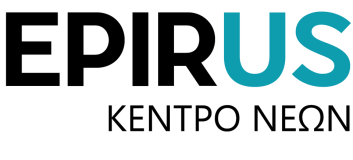 ΑΜΚΕ ΚΕΝΤΡΟ ΝΕΩΝ ΗΠΕΙΡΟΥΑΜΚΕ ΚΕΝΤΡΟ ΝΕΩΝ ΗΠΕΙΡΟΥΙωάννινα, Aριθμ. Πρωτ. : YCE/22/PR/007/RFQΤαχ. Δ/νση: Bήσσανη ΠωγωνίουΙστοσελίδα:www.youthcenterofepirus.orgΠΡΟΣ: Τσάνος Δημοσθένης – DRREFILLΔωδώνης 69, 45221ΙωάννιναEmail:s.papathanasiou@yce.gr
c.lamprakis@yce.grΠΡΟΣ: Τσάνος Δημοσθένης – DRREFILLΔωδώνης 69, 45221ΙωάννιναΠΡΟΣ: Τσάνος Δημοσθένης – DRREFILLΔωδώνης 69, 45221ΙωάννιναΠρομήθεια Εξοπλισμού Γραφείου - Γραφικής Ύλης Προμήθεια Εξοπλισμού Γραφείου - Γραφικής Ύλης Προμήθεια Εξοπλισμού Γραφείου - Γραφικής Ύλης Προμήθεια Εξοπλισμού Γραφείου - Γραφικής Ύλης Προμήθεια Εξοπλισμού Γραφείου - Γραφικής Ύλης Προμήθεια Εξοπλισμού Γραφείου - Γραφικής Ύλης CPV: 30191000-4, 30192700-8, 30125110-5, 30234300-1, 30234400-2, 30233180-6CPV: 30191000-4, 30192700-8, 30125110-5, 30234300-1, 30234400-2, 30233180-6CPV: 30191000-4, 30192700-8, 30125110-5, 30234300-1, 30234400-2, 30233180-6CPV: 30191000-4, 30192700-8, 30125110-5, 30234300-1, 30234400-2, 30233180-6CPV: 30191000-4, 30192700-8, 30125110-5, 30234300-1, 30234400-2, 30233180-6CPV: 30191000-4, 30192700-8, 30125110-5, 30234300-1, 30234400-2, 30233180-6ΤΜΗΜΑΕΙΔΟΣΕΝΔΕΙΚΤΙΚΗ ΠΟΣΟΤΗΤΑΠΡΟΫΠΟΛΟΓΙΣΘΕΙΣΑ ΑΞΙΑ (ΕΥΡΩ ΧΩΡΙΣ  Φ.Π.Α.)ΣΥΝΤΕΛΕΣΤΗΣ Φ.Π.Α.24% (ΕΥΡΩ)ΠΡΟΫΠΟΛΟΓΙΣΘΕΙΣΑ ΑΞΙΑ (ΕΥΡΩ ΜΕ Φ.Π.Α.)ΤΜΗΜΑΕΙΔΟΣΕΝΔΕΙΚΤΙΚΗ ΠΟΣΟΤΗΤΑΠΡΟΫΠΟΛΟΓΙΣΘΕΙΣΑ ΑΞΙΑ (ΕΥΡΩ ΧΩΡΙΣ  Φ.Π.Α.)ΣΥΝΤΕΛΕΣΤΗΣ Φ.Π.Α.24% (ΕΥΡΩ)ΠΡΟΫΠΟΛΟΓΙΣΘΕΙΣΑ ΑΞΙΑ (ΕΥΡΩ ΜΕ Φ.Π.Α.)1Εξοπλισμός Γραφείου - Γραφική Ύλη ΕΣΤΙΑ 1.51512.095,84€2.903,00€14.998,84€2Εξοπλισμός Γραφείου - Γραφική Ύλη ΔΟΜΗ 9914032,02€967,68€4999,70€ΣΥΝΟΛΟΣΥΝΟΛΟ2.490 16.127,86€3.870,68 €19.998,54 €Α/ΑΕΙΔΟΣΕΝΔΕΙΚΤΙΚΗ ΠΟΣΟΤΗΤΑ ΣΕ ΤΕΜΑΧΙΑΠΡΟΫΠΟΛΟΓΙΣΘΕΙΣΑ ΑΞΙΑ ΤΕΜΑΧΙΟΥ (ΕΥΡΩ ΧΩΡΙΣ Φ.Π.Α.)ΠΡΟΫΠΟΛΟΓΙΣΘΕΙΣΑ
ΑΞΙΑ (ΕΥΡΩ ΧΩΡΙΣ Φ.Π.Α.)ΣΥΝΤΕΛΕΣΤΗΣ Φ.Π.Α. (ΕΥΡΩ)ΠΡΟΫΠΟΛΟΓΙΣΘΕΙΣΑ
ΑΞΙΑ (ΕΥΡΩ ΜΕ Φ.Π.Α.)1Ανταλλακτικά συρραπτικού Νο 10 (1000τμχ)201,0220,404,9025,302Ανταλλακτικά συρραπτικού Νο 126 (24/6) 
(1000τμχ)201,0220,404,9025,303Αποσυρραπτική τανάλια μεταλλική53,3916,954,0721,024Βάση για σελοτέιπ με μεταλλικό κόφτη στην άκρη (βαριά)114,7452,1412,5164,655Γόμα (περίπου 20*65 mm)150,517,651,849,496Διακορευτής γραφείου με ικανότητα τρυπήματος 80 φύλλων μεταλλικός
6.0mm 100Φ272,83145,6634,96180,627Διακορευτής με ικανότητα τρυπήματος 20 φύλλων μεταλλικός
6.0mm 25Φ515,2476,2018,2994,498Διαχωριστικά πλαστικά για κλασέρ σε διάφορα χρώματα Α4 (συσκ. 
των 10τμχ)202,5450,8012,1962,999Διορθωτική τύπου μπλάνγκο - ταινία (διαστάσεις τουλάχιστον 
8m*5mm)252,0350,7512,1862,9310Διορθωτικό τύπου μπλάνγκο - με πινελάκι251,7042,5010,2052,7011Ζελοτέιπ διαφανές100,848,402,0210,4212Θήκη για συνδετήρες με μαγνήτη (διαστάσεις περίπου 5*6*8cm)102,5225,206,0531,2513Κλασέρ από σκληρό χαρτόνι με πλαστική επένδυση και στρογγυλό μεταλλικό κρίκο στη ράχη του, τύπου 8/32 (διάφορα χρώματα)303,0591,5021,96113,4614Κλασέρ από σκληρό χαρτόνι με πλαστική επένδυση και στρογγυλό μεταλλικό κρίκο στη ράχη του, τύπου 4/32 (διάφορα χρώματα)303,0591,5021,96113,4615Κόλλα πλαστελίνης για πόστερ, τύπου blue tack ή patafix 50gr102,3723,705,6929,3916Κόλλα ρευστή τύπου ΑΤΛΑΚΟΛ 
(συσκ 100γρ)101,7017,004,0821,0817Κοπίδι με μεταλλική ενίσχυση (από 9mm έως 12mm)101,7017,004,0821,0818Κουτί αποθήκευσης πλαστικό 32lt, με καπάκι1033,87338,7081,29419,9919Κουτί αποθήκευσης πλαστικό 60lt, με καπάκι1042,35423,50101,64525,1420Μαρκαδοράκι μαύρο, ανεξίτηλο, με στρογγυλή μύτη, μη τοξικό (μέγεθος 0,05 - 0,07 mm)102,5425,406,1031,5021Μαρκαδοράκι μαύρο, ανεξίτηλο, μη τοξικό, με λεπτή μύτη103,0530,507,3237,8222Μαρκαδόροι υπογράμμισης (όλα τα χρώματα)100,686,801,638,4323Μαρκαδόροι κόκκινοι λευκού πίνακα, μη τοξικοί, επαναγεμιζομενοι, με υδατοδιάλυτη βάση για να σβήνει εύκολα, ζωντανό χρώμα και μήκος γραφής 200m (πάχος μύτης 1,503,00cm, )103,0530,507,3237,8224Μαρκαδόροι μαύροι λευκού πίνακα, μη τοξικοί, επαναγεμιζομενοι, με υδατοδιάλυτη βάση για να σβήνει εύκολα, ζωντανό χρώμα και μήκος γραφής 200m (πάχος μύτης 1,503,00cm, )103,0530,507,3237,8225Μαρκαδόροι μπλε λευκού πίνακα, μη τοξικοί, επαναγεμιζομενοι, με υδατοδιάλυτη βάση για να σβήνει εύκολα, ζωντανό χρώμα και μήκος γραφής 200m (πάχος μύτης 1,503,00cm, )103,0530,507,3237,8226Μελάνι κόκκινο για μαρκαδόρους ασπροπίνακα (συσκευασία 100ml)516,9484,7020,33105,0327Μελάνι μαύρο για μαρκαδόρους ασπροπίνακα (συσκευασία 100ml)516,9484,7020,33105,0328Μελάνι μπλε για μαρκαδόρους ασπροπίνακα(συσκε υασία 100ml)516,9484,7020,33105,0329Μολύβι HB500,3517,504,2021,7030Μολύβι HB2500,5125,506,1231,6231Μολυβοθήκη μεταλλική γραφείου53,0515,253,6618,9132Ξύστρα πλαστική σε διάφορα χρώματα100,515,101,226,3233Πινέζες χρωματιστές για πίνακα ανακοινώσεων (συσκευασία τουλάχιστον 50 τμχ)101,7017,004,0821,0834Πίνακας ανακοινώσεων φελλού (διαστάσεων τουλάχιστον 40cm x 60cm)διπλής όψης59,3246,6011,1857,7835Πίνακας ανακοινώσεων φελλού (διαστάσεων τουλάχιστον 60cm x 90cm)διπλής όψης516,5982,9519,91102,8636Στυλό διαρκείας, σε διαφανές πλαστικό περίβλημα, όλα τα χρώματα (από 0.5mm έως 0.7 mm μέγεθος μύτης)1000,3535,008,4043,4037Συνδετήρες εγγράφων ανοξείδωτοι Νο 3 (συσκ. 100 τμχ)500,8442,0010,0852,0838Συνδετήρες εγγράφων ανοξείδωτοι Νο 4 (συσκ. 50 -100τμχ)501,1959,5014,2873,7839Συνδετήρες εγγράφων ανοξείδωτοι Νο 5 (συσκ. 50 -100τμχ)501,5376,5018,3694,8640Σφουγγάρι για ασπροπίνακα μαγνητικό, μέγεθος τουλ. 10*5 cm102,3723,705,6929,3941Ταχυδρομικοι φάκελοι Α3500,5125,506,1231,6242Ταχυδρομικοι φάκελοι Α4500,178,502,0410,5443Ταχυδρομικοι φάκελοι Α5500,094,501,085,5844Τετράδια ΜΠΛΕ ριγέ 50 φύλλων201,3527,006,4833,4845Χαρτάκια αυτοκόλλητα κύβου Πακ=400Φ 7,6x7,6cm253,0576,2518,3094,5546Χαρτάκια αυτοκόλλητα κύβου Πακ=400Φ 7,6x7,6cm252,2155,2513,2668,5147Ψαλίδι γραφείου 8' 1/4 21cm52,3711,852,8414,6948Μπλοκ σημειώσεων ριγέ 50 Φύλ. Νο 4201,3527,006,4833,4849Μπλοκ σημειώσεων ριγέ Α4 50 Φύλ. 201,7034,008,1642,1650Επαγγελματική σφραγίδα ξύλινη 525,41127,0530,49157,5451Επαγγελματική σφραγίδα αυτόματη533,87169,3540,64209,9952Ταμπόν μελάνι σφαργίδας 51,708,502,0410,5453Μελάνι μπλέ για σφραγίδες51,708,502,0410,5454Υπολογιστής τσέπης (κουμπιουτερακι)56,0930,457,3137,7655Φωτοαντιγραφικό χαρτί μεγέθους Α4 80gr (συσκ. 2500 φύλλων )6030,481.828,80438,912.267,7156Φωτοαντιγραφικό χαρτί μεγέθους A3 500 φύλλα2016,94338,8081,31420,1157ΝΤΟΣΙΕ Α4 ΜΕ 30 ΕΝΣΩΜΑΤΩΜΕΝΕΣ ΔΙΑΦΑΝΕΙΕΣ212,7257,1213,7170,8358ΝΤΟΣΙΕ Α4 ΜΕ 60 ΕΝΣΩΜΑΤΩΜΕΝΕΣ ΔΙΑΦΑΝΕΙΕΣ204,9198,2023,57121,7759ΝΤΟΣΙΕ Α4 ΜΕ 80 ΕΝΣΩΜΑΤΩΜΕΝΕΣ ΔΙΑΦΑΝΕΙΕΣ207,79155,8037,39193,1960ΝΤΟΣΙΕ Α4 ΜΕ 100 ΕΝΣΩΜΑΤΩΜΕΝΕΣ ΔΙΑΦΑΝΕΙΕΣ2010,16203,2048,77251,9761Κρεμαστός Φάκελος (με Ενίσχυση Πλαϊνή) A4251,7042,5010,2052,7062Κουτί με Λάστιχο 12CM254,07101,7524,42126,1763Κουτί με Λάστιχο 10CM254,07101,7524,42126,1764Κουτί με Λάστιχο 8CM253,3984,7520,34105,0965ΦΑΚΕΛΟΣ με ΛΑΣΤΙΧΟ διάφορα χρώματα 50,844,201,015,2166ΕΠΙΤΡΑΠΕΖΙΟ ΣΥΡΑΠΤΙΚΟ Συρράπτει μέχρι 200 φύλλα3152,42457,25109,74566,9867ΣΥΡΑΠΤΙΚΟ 24/6 βαρέως τύπου 1013,55135,5032,52168,0268Ανταλλακτικά επιτραπέζιου συρραπτικού 251,8646,5011,1657,6669ΜΗΧΑΝΗ ΠΛΑΣΤΙΚΟΠΟΙΗΣΗΣ Α5, Α4, A3 2152,42304,8473,16378,0070Δίφυλλα Πλαστικοποίησης Α41523,72355,8085,39441,1971Δίφυλλα Πλαστικοποίησης Α31533,87508,05121,93629,9872Δίφυλλα Πλαστικοποίησης Α5810,1681,2819,51100,7973Διαφανείς μεμβράνες Α4 ελάχιστου πάχους 0.06mm, ανοικτές μόνο από την πάνω πλευρά (Π), ενισχυμένες με οπές αριστερά ώστε να προσαρμόζονται σε κάθε τύπο ντοσιέ ή κλασέρ και κλείσιμο(συσκευασί ες των 100 τμχ)505,93296,5071,16367,6674Lexmark mx 511 toner black690,00540,00129,60669,6075Konica minolta bizhub  c 220  black toner 1150,00150,0036,00186,0076Konica minolta bizhub c 220  cyan  toner1160,00160,0038,40198,4077Konica minolta bizhub c 220  mage.  Toner1160,00160,0038,40198,4078Konica minolta bizhub c 220  yellow  toner1160,00160,0038,40198,4079Hp m1212a toner 528,23141,1533,88175,0380USB 4GB 58,0640,309,6749,9781USB 8GB59,6848,4011,6260,0282USB 16GB512,9064,5015,4879,9883USB 32GB516,1380,6519,36100,0184USB 64GB519,3596,7523,22119,9785USB 128GB536,29181,4543,55225,0086USB 256GB552,42262,1062,90325,0087CD (ΣΥΣΚΕΥΑΣΙΑ ΤΩΝ 50ΤΕΜ)514,5272,6017,4290,0288DVD (ΣΥΣΚΕΥΑΣΙΑ ΤΩΝ 50ΤΕΜ)514,5272,6017,4290,0289ΤΟΝΕR ΕΚΤΥΠΩΤΗ ΤΥΠΟΥ MS410/510/6101068,60686,00164,64850,6490ΜΟΝΑΔΑ ΑΠΕΙΚΟΝΙΣΗΣ ΕΚΤΥΠΩΤΗ ΤΥΠΟΥ MS410/510/610568,60343,0082,32425,3291ΠΙΝΑΚΑΣ ΜΑΡΚΑΔΟΡΟΥ ΜΑΓΝΗΤΙΚΟΣ ΜΕ ΤΡΙΠΟΔΟ 100x70cm880,65645,20154,85800,05ΣΥΝΟΛΟΣΥΝΟΛΟΣΥΝΟΛΟΣΥΝΟΛΟ12.095,84€2.903,00€14.998,84€Α/ΑΕΙΔΟΣΕΝΔΕΙΚΤΙΚΗ ΠΟΣΟΤΗΤΑ ΣΕ ΤΕΜΑΧΙΑΠΡΟΫΠΟΛΟΓΙΣΘΕΙΣΑ ΑΞΙΑ ΤΕΜΑΧΙΟΥ (ΕΥΡΩ ΧΩΡΙΣ Φ.Π.Α.)ΠΡΟΫΠΟΛΟΓΙΣΘΕΙΣΑ
ΑΞΙΑ (ΕΥΡΩ ΧΩΡΙΣ Φ.Π.Α.)ΣΥΝΤΕΛΕΣΤΗΣ Φ.Π.Α. (ΕΥΡΩ)ΠΡΟΫΠΟΛΟΓΙΣΘΕΙΣΑ
ΑΞΙΑ (ΕΥΡΩ ΜΕ Φ.Π.Α.)1ΝΤΟΣΙΕ Α4 ΜΕ 60 ΕΝΣΩΜΑΤΩΜΕΝΕΣ ΔΙΑΦΑΝΕΙΕΣ404,58183,2043,97227,172Κλασέρ από σκληρό χαρτόνι με πλαστική επένδυση και στρογγυλό μεταλλικό κρίκο στη ράχη του, τύπου 8/32 (διάφορα χρώματα)402,85114,0027,36141,363"""Φωτοαντιγραφικο χαρτί μεγέθους Α4 80gr (συσκ.1528,45426,75102,42529,1742500 φύλλων )"""0,000,000,005ΤΕΤΡΑΔΙΑ 3 ΘΕΜΑΤΩΝ Α4 ΜΕΓΕΘΟΣ204,6292,4022,18114,586Στυλό διαρκείας, σε διαφανές πλαστικό περίβλημα, όλα τα χρώματα (από 0.5mm έως 0.7 mm μέγεθος μύτης)1000,3131,007,4438,447ΣΤΥΛΟ ΤΥΠΟΥ PARKER104,6246,2011,0957,298ΑΝΤΑΛΛΑΚΤΙΚΑ ΜΕΛΑΝΙΑ ΣΤΥΛΟ ΤΥΠΟΥ PARKER102,3823,805,7129,519Διορθωτικό τύπου μπλάνγκο - με πινελάκι151,5823,705,6929,3910ΔΙΑΛΥΤΙΚΟ ΓΙΑ BLANCO101,2712,703,0515,7511ΜΟΛΥΒΙΑ 2ΗΒ300,4814,403,4617,8612Χαρτάκια152,8542,7510,2653,0113αυτοκόλλητα κύβου Πακ=400Φ 7,6x7,6cm0,000,000,0014ΧΑΡΑΚΑΣ 20cm500,6331,507,5639,0615ΑΥΤΟΚΟΛΛΗΤΕΣ ΕΤΙΚΕΤΕΣ 7x 3.3cm101,8118,104,3422,4416Δίφυλλα Πλαστικοποίησης Α4322,1366,3915,9382,3217Πινέζες χρωματιστές για πίνακα ανακοινώσεων (συσκευασία τουλάχιστον 50 τμχ)καρφίτσες κεφαλάκι πλαστικό κουτί 6mm 50Τ201,5831,607,5839,1818ΕΞΩΦΥΛΛΟ ΒΙΒΛΙΟΔΕΣΙΑΣ ΠΛΑΣΤΙΚΟ ΔΙΑΦΑΝΕΣ Α4211,9023,805,7129,5119ΟΠΙΣΘΟΦΥΛΛΟ ΒΙΒΛΙΟΔΕΣΙΑΣ ΠΛΑΣΤΙΚΟ Α4211,9023,805,7129,5120ΣΠΙΡΑΛ ΒΙΒΛΙΟΔΕΣΙΑΣ ΠΛΑΣΤΙΚΟ 14mm234,3068,6016,4685,0621ΑΝΤΑΛΛΑΚΤΙΚΕΣ ΤΣΟΧΕΣ ΣΠΟΓΓΟΥ (WHITEBOARD)103,0830,807,3938,1922ΜΟΝΑΔΑ ΑΠΕΙΚΟΝΙΣΗΣ ΕΚΤΥΠΩΤΗ ΤΥΠΟΥ MS410/510/610568,60343,0082,32425,3223ΤΟΝΕR ΕΚΤΥΠΩΤΗ ΤΥΠΟΥ MS410/510/6101068,60686,00164,64850,6424Κόλλα πλαστελίνης για πόστερ, τύπου blue tack ή patafix 50gr52,2111,052,6513,7025ΣΧΟΛΙΚΕΣ ΤΣΑΝΤΕΣ { Υ:46cm M:36cm Π:26cm}4011,90476,00114,24590,2426ΚΑΣΕΤΙΝΑ403,36134,4032,26166,6627ΣΥΡΑΠΤΙΚΟ 24/6 βαρέως τύπου 312,6537,959,1147,0628ΑΝΤΑΛΛΑΚΤΙΚΑ ΓΙΑ ΣΥΡΡΑΠΤΙΚΟ 126100,959,502,2811,7829ΑΚΡΥΛΙΚΑ ΧΡΩΜΑΤΑ( κόκκινο-κίτρινο-μπλέ- λευκό- μαύρο) 500ml203,6472,8017,4790,2730ΚΗΡΟΚΛΩΣΤΕΣ ΓΙΑ ΜΑΚΡΑΜΕ 30m (ΧΡΩΜΑΤΑ:ΡΟΖ-ΠΡΑΣΙΝΟ-ΓΑΛΑΖΙΟ-ΜΠΛΕ-ΓΚΡΙ ΑΝΟΙΧΤΟ-ΛΙΛΑ-ΜΟΒ-ΜΑΥΡΟ-ΕΚΡΟΥ-ΚΟΚΚΙΝΟ)302,9488,2021,17109,3731ΜΑΡΚΑΔΟΡΟΙ ΣΥΣΚΕΥΑΣΙΑ ΤΩΝ 12 (χονδροί )303,92117,6028,22145,8232ΛΑΔΟΠΑΣΤΕΛ -pentel (συσκευασία των 18 )302,8084,0020,16104,1633Τύπου : UNI-BALL PIN LINE DRAWING PEN BLACK SIZE (0.8 & O.4) όλα τα χρώματα301,8154,3013,0367,3334ΣΕΛΟΤΕΙΠ 200,7915,803,7919,5935ΤΑΙΝΙΑ ΔΙΠΛΗΣ ΟΨΗΣ 38mm x 10m102,3823,805,7129,5136ΤΑΙΝΙΑ ΣΥΣΚΕΥΑΣΙΑΣ ΔΙΑΦΑΝΗ 50mm x 66mm151,4021,005,0426,0437ΚΟΠΙΔΙ 9mm51,276,351,527,8738ΑΝΤΑΛΛΑΚΤΙΚΑ ΓΙΑ ΚΟΠΙΔΙ 9mm81,2710,162,4412,6039ΧΑΡΤΙ ΤΟΥ ΜΕΤΡΟΥ ΚΑΦΕ 120 γρ500,7035,008,4043,4040ΣΠΑΓΓΟΣ81,6913,523,2416,7641ΠΗΛΟΣ ΛΕΥΚΟΣ 500gr52,9414,703,5318,2342Γόμα (περίπου 20*65 mm)500,4824,005,7629,7643ψαλίδι γραφείου 8' 1/4 21cm102,2122,105,3027,4044ΜΠΑΛΟΝΙΑ1001,81181,0043,44224,4445ΚΑΜΒΑΣ 10 ΜΕΤΡΩΝ1105,00105,0025,20130,2046GLITTER22,805,601,346,9447ΠΑΛΕΤΑ ΖΩΓΡΑΦΙΚΗΣ ΟΡΘΟΓΩΝΙΑ301,4042,0010,0852,0848ΓΟΜΑ ΓΙΑ ΚΑΡΒΟΥΝΟ101,2712,703,0515,7549Ποντίκι ασύρματο να διαθέτει οπτικό αισθητήρα που προσφέρει ομαλή κίνηση του κέρσορα και ασύρματη συνδεσιμότητα για μέγιστη ευελιξία, μαύρου χρώματος.107,9079,0018,9697,96ΣΥΝΟΛΟΣΥΝΟΛΟΣΥΝΟΛΟΣΥΝΟΛΟ4.032,02€967,68€4.999,70€Α/ΑΕΙΔΟΣ ΚΑΙ ΤΕΧΝΙΚΕΣ ΠΡΟΔΙΑΓΡΑΦΕΣΕΝΔΕΙΚΤΙΚΗ ΠΟΣΟΤΗΤΑ ΣΕ ΤΕΜΑΧΙΑ1Ανταλλακτικά συρραπτικού Νο 10 (1000τμχ)202Ανταλλακτικά συρραπτικού Νο 126 (24/6) 
(1000τμχ)203Αποσυρραπτική τανάλια μεταλλική54Βάση για σελοτέιπ με μεταλλικό κόφτη στην άκρη (βαριά)105Γόμα (περίπου 20*65 mm)156Διακορευτής γραφείου με ικανότητα τρυπήματος 80 φύλλων μεταλλικός
6.0mm 100Φ27Διακορευτής με ικανότητα τρυπήματος 20 φύλλων μεταλλικός
6.0mm 25Φ58Διαχωριστικά πλαστικά για κλασέρ σε διάφορα χρώματα Α4 (συσκ. 
των 10τμχ)209Διορθωτική τύπου μπλάνγκο - ταινία (διαστάσεις τουλάχιστον 
8m*5mm)2510Διορθωτικό τύπου μπλάνγκο - με πινελάκι2511Ζελοτέιπ διαφανές1012Θήκη για συνδετήρες με μαγνήτη (διαστάσεις περίπου 5*6*8cm)1013Κλασέρ από σκληρό χαρτόνι με πλαστική επένδυση και στρογγυλό μεταλλικό κρίκο στη ράχη του, τύπου 8/32 (διάφορα χρώματα)3014Κλασέρ από σκληρό χαρτόνι με πλαστική επένδυση και στρογγυλό μεταλλικό κρίκο στη ράχη του, τύπου 4/32 (διάφορα χρώματα)3015Κόλλα πλαστελίνης για πόστερ, τύπου blue tack ή patafix 50gr1016Κόλλα ρευστή τύπου ΑΤΛΑΚΟΛ 
(συσκευασία100γρ)1017Κοπίδι με μεταλλική ενίσχυση (από 9mm έως 12mm)1018Κουτί αποθήκευσης πλαστικό 32lt, με καπάκι1019Κουτί αποθήκευσης πλαστικό 60lt, με καπάκι1020Μαρκαδοράκι μαύρο, ανεξίτηλο, με στρογγυλή μύτη, μη τοξικό (μέγεθος 0,05 - 0,07 mm)1021Μαρκαδοράκι μαύρο, ανεξίτηλο, μη τοξικό, με λεπτή μύτη1022Μαρκαδόροι υπογράμμισης (όλα τα χρώματα)1023Μαρκαδόροι κόκκινοι λευκού πίνακα, μη τοξικοί, επαναγεμιζόμενοι, με υδατοδιάλυτη βάση για να σβήνει εύκολα, ζωντανό χρώμα και μήκος γραφής 200m (πάχος μύτης 1,503,00cm, )1024Μαρκαδόροι μαύροι λευκού πίνακα, μη τοξικοί, επαναγεμιζόμενοι, με υδατοδιάλυτη βάση για να σβήνει εύκολα, ζωντανό χρώμα και μήκος γραφής 200m (πάχος μύτης 1,503,00cm, )1025Μαρκαδόροι μπλε λευκού πίνακα, μη τοξικοί, επαναγεμιζόμενοι, με υδατοδιάλυτη βάση για να σβήνει εύκολα, ζωντανό χρώμα και μήκος γραφής 200m (πάχος μύτης 1,503,00cm, )1026Μελάνι κόκκινο για μαρκαδόρους ασπροπίνακα (συσκευασία 100ml)527Μελάνι μαύρο για μαρκαδόρους ασπροπίνακα (συσκευασία 100ml)528Μελάνι μπλε για μαρκαδόρους ασπροπίνακα (συσκευασία 100ml)529Μολύβι HB5030Μολύβι HB25031Μολυβοθήκη μεταλλική γραφείου532Ξύστρα πλαστική σε διάφορα χρώματα1033Πινέζες χρωματιστές για πίνακα ανακοινώσεων (συσκευασία τουλάχιστον 50 τμχ)1034Πίνακας ανακοινώσεων φελλού (διαστάσεων τουλάχιστον 40cm x 60cm)διπλής όψης535Πίνακας ανακοινώσεων φελλού (διαστάσεων τουλάχιστον 60cm x 90cm)διπλής όψης536Στυλό διαρκείας, σε διαφανές πλαστικό περίβλημα, όλα τα χρώματα (από 0.5mm έως 0.7 mm μέγεθος μύτης)10037Συνδετήρες εγγράφων ανοξείδωτοι Νο 3 (συσκευασία. 100 τμχ)5038Συνδετήρες εγγράφων ανοξείδωτοι Νο 4 (συσκευασία. 50 -100τμχ)5039Συνδετήρες εγγράφων ανοξείδωτοι Νο 5 (συσκευασία. 50 -100τμχ)5040Σφουγγάρι για ασπροπίνακα μαγνητικό, μέγεθος τουλάχιστον 10*5 cm1041Ταχυδρομικοί φάκελοι Α35042Ταχυδρομικοί φάκελοι Α45043Ταχυδρομικοί φάκελοι Α55044Τετράδια ΜΠΛΕ ριγέ 50 φύλλων2045Χαρτάκια αυτοκόλλητα κύβου Πακέτο=400Φ 7,6x7,6cm2546Χαρτάκια αυτοκόλλητα κύβου Πακέτο=400Φ 7,6x7,6cm2547Ψαλίδι γραφείου 8' 1/4 21cm548Μπλοκ σημειώσεων ριγέ 50 Φύλλα. Νο 42049Μπλοκ σημειώσεων ριγέ Α4 50 Φύλλα 2050Επαγγελματική σφραγίδα ξύλινη 551Επαγγελματική σφραγίδα αυτόματη552Ταμπόν μελάνι σφραγίδας 553Μελάνι μπλε για σφραγίδες554Υπολογιστής τσέπης (κομπιουτεράκι)555Φωτοαντιγραφικό χαρτί μεγέθους Α4 80gr (συσκευασία 2500 φύλλων )"6056Φωτοαντιγραφικό χαρτί μεγέθους A3 500 φύλλα2057Ντοσιέ Α4 με 30 ενσωματωμένες διαφάνειες2158Ντοσιέ Α4 με 60 ενσωματωμένες διαφάνειες2059Ντοσιέ Α4 με 80 ενσωματωμένες διαφάνειες2060Ντοσιέ Α4 με 100 ενσωματωμένες διαφάνειες2061Κρεμαστός Φάκελος (με Ενίσχυση Πλαϊνή) A42562Κουτί με Λάστιχο 12CM2563Κουτί με Λάστιχο 10CM2564Κουτί με Λάστιχο 8CM2565Φάκελος με λάστιχο διάφορα χρώματα 566Επιτραπέζιο συρραπτικό Συρράπτει μέχρι 200 φύλλα367Συρραπτικό 24/6 βαρέως τύπου 1068Ανταλλακτικά επιτραπέζιου συρραπτικού 2569Μηχανή πλαστικοποίησης Α5, Α4, A3 270Δίφυλλα Πλαστικοποίησης Α41571Δίφυλλα Πλαστικοποίησης Α31572Δίφυλλα Πλαστικοποίησης Α5573Διαφανείς μεμβράνες Α4 ελάχιστου πάχους 0.06mm, ανοικτές μόνο από την πάνω πλευρά (Π), ενισχυμένες με οπές αριστερά ώστε να προσαρμόζονται σε κάθε τύπο ντοσιέ ή κλασέρ και κλείσιμο (συσκευασία των 100 τμχ)5074Toner για LEXMARK 511 Black 10000σελίδες 675Τόνερ μαύρου χρώματος συμβατό με Konica minolta bizhub  c 220 676Τόνερ μπλε χρώματος συμβατό με Konica minolta bizhub  c 220 377Τόνερ κόκκινου χρώματος συμβατό με Konica minolta bizhub  c 220 378Τόνερ κίτρινου χρώματος συμβατό με Konica minolta bizhub  c 220 379Τόνερ συμβατό με εκτυπωτή Hp m1212a 580Μονάδα αποθήκευσης χωρητικότητας 4GB, τεχνολογίας τουλάχιστον USB 2.0581Μονάδα αποθήκευσης χωρητικότητας 8GB, τεχνολογίας τουλάχιστον USB 2.0582Μονάδα αποθήκευσης χωρητικότητας 16GB, τεχνολογίας τουλάχιστον USB 2.0583Μονάδα αποθήκευσης χωρητικότητας 32GB, τεχνολογίας τουλάχιστον USB 2.0584Μονάδα αποθήκευσης χωρητικότητας 64GB, τεχνολογίας τουλάχιστον USB 2.0585Μονάδα αποθήκευσης χωρητικότητας 128GB, τεχνολογίας τουλάχιστον USB 2.0586Μονάδα αποθήκευσης χωρητικότητας 256GB, τεχνολογίας τουλάχιστον USB 2.0587CD-R, συσκευασία 50 τεμαχίων, χωρητικότητα: 700mb, ταχύτητα εγγραφής: 52Χ588DVD-R, συσκευασία 50 τεμαχίων, χωρητικότητα: 4.700mb, ταχύτητα εγγραφής: 16Χ589ΤΟΝΕR ΕΚΤΥΠΩΤΗ ΤΥΠΟΥ MS410/510/6101090ΜΟΝΑΔΑ ΑΠΕΙΚΟΝΙΣΗΣ ΕΚΤΥΠΩΤΗ ΤΥΠΟΥ MS410/510/610591ΠΙΝΑΚΑΣ ΜΑΡΚΑΔΟΡΟΥ ΜΑΓΝΗΤΙΚΟΣ ΜΕ ΤΡΙΠΟΔΟ 100x70cm8Α/ΑΕίδος και Τεχνικές προδιαγραφέςΕΝΔΕΙΚΤΙΚΗ ΠΟΣΟΤΗΤΑ 1ΝΤΟΣΙΕ Α4 ΜΕ 60 ΕΝΣΩΜΑΤΩΜΕΝΕΣ ΔΙΑΦΑΝΕΙΕΣ402Κλασέρ από σκληρό χαρτόνι με πλαστική επένδυση και στρογγυλό μεταλλικό κρίκο στη ράχη του, τύπου 8/32 (διάφορα χρώματα)403"""Φωτοαντιγραφικο χαρτί μεγέθους Α4 80gr (συσκ.1542500 φύλλων )"""5ΤΕΤΡΑΔΙΑ 3 ΘΕΜΑΤΩΝ Α4 ΜΕΓΕΘΟΣ206Στυλό διαρκείας, σε διαφανές πλαστικό περίβλημα, όλα τα χρώματα (από 0.5mm έως 0.7 mm μέγεθος μύτης)1007ΣΤΥΛΟ ΤΥΠΟΥ PARKER108ΑΝΤΑΛΛΑΚΤΙΚΑ ΜΕΛΑΝΙΑ ΣΤΥΛΟ ΤΥΠΟΥ PARKER109Διορθωτικό τύπου μπλάνγκο - με πινελάκι1510ΔΙΑΛΥΤΙΚΟ ΓΙΑ BLANCO1011ΜΟΛΥΒΙΑ 2ΗΒ3012Χαρτάκια1513αυτοκόλλητα κύβου Πακ=400Φ 7,6x7,6cm14ΧΑΡΑΚΑΣ 20cm5015ΑΥΤΟΚΟΛΛΗΤΕΣ ΕΤΙΚΕΤΕΣ 7x 3.3cm1016Δίφυλλα Πλαστικοποίησης Α4317Πινέζες χρωματιστές για πίνακα ανακοινώσεων (συσκευασία τουλάχιστον 50 τμχ)καρφίτσες κεφαλάκι πλαστικό κουτί 6mm 50Τ2018ΕΞΩΦΥΛΛΟ ΒΙΒΛΙΟΔΕΣΙΑΣ ΠΛΑΣΤΙΚΟ ΔΙΑΦΑΝΕΣ Α4219ΟΠΙΣΘΟΦΥΛΛΟ ΒΙΒΛΙΟΔΕΣΙΑΣ ΠΛΑΣΤΙΚΟ Α4220ΣΠΙΡΑΛ ΒΙΒΛΙΟΔΕΣΙΑΣ ΠΛΑΣΤΙΚΟ 14mm221ΑΝΤΑΛΛΑΚΤΙΚΕΣ ΤΣΟΧΕΣ ΣΠΟΓΓΟΥ (WHITEBOARD)1022ΜΟΝΑΔΑ ΑΠΕΙΚΟΝΙΣΗΣ ΕΚΤΥΠΩΤΗ ΤΥΠΟΥ MS410/510/610523ΤΟΝΕR ΕΚΤΥΠΩΤΗ ΤΥΠΟΥ MS410/510/6101024Κόλλα πλαστελίνης για πόστερ, τύπου blue tack ή patafix 50gr525ΣΧΟΛΙΚΕΣ ΤΣΑΝΤΕΣ { Υ:46cm M:36cm Π:26cm}4026ΚΑΣΕΤΙΝΑ4027ΣΥΡΑΠΤΙΚΟ 24/6 βαρέως τύπου 328ΑΝΤΑΛΛΑΚΤΙΚΑ ΓΙΑ ΣΥΡΡΑΠΤΙΚΟ 1261029ΑΚΡΥΛΙΚΑ ΧΡΩΜΑΤΑ( κόκκινο-κίτρινο-μπλέ- λευκό- μαύρο) 500ml2030ΚΗΡΟΚΛΩΣΤΕΣ ΓΙΑ ΜΑΚΡΑΜΕ 30m (ΧΡΩΜΑΤΑ:ΡΟΖ-ΠΡΑΣΙΝΟ-ΓΑΛΑΖΙΟ-ΜΠΛΕ-ΓΚΡΙ ΑΝΟΙΧΤΟ-ΛΙΛΑ-ΜΟΒ-ΜΑΥΡΟ-ΕΚΡΟΥ-ΚΟΚΚΙΝΟ)3031ΜΑΡΚΑΔΟΡΟΙ ΣΥΣΚΕΥΑΣΙΑ ΤΩΝ 12 (χονδροί )3032ΛΑΔΟΠΑΣΤΕΛ -pentel (συσκευασία των 18 )3033Τύπου : UNI-BALL PIN LINE DRAWING PEN BLACK SIZE (0.8 & O.4) όλα τα χρώματα3034ΣΕΛΟΤΕΙΠ 2035ΤΑΙΝΙΑ ΔΙΠΛΗΣ ΟΨΗΣ 38mm x 10m1036ΤΑΙΝΙΑ ΣΥΣΚΕΥΑΣΙΑΣ ΔΙΑΦΑΝΗ 50mm x 66mm1537ΚΟΠΙΔΙ 9mm538ΑΝΤΑΛΛΑΚΤΙΚΑ ΓΙΑ ΚΟΠΙΔΙ 9mm839ΧΑΡΤΙ ΤΟΥ ΜΕΤΡΟΥ ΚΑΦΕ 120 γρ5040ΣΠΑΓΓΟΣ841ΠΗΛΟΣ ΛΕΥΚΟΣ 500gr542Γόμα (περίπου 20*65 mm)5043ψαλίδι γραφείου 8' 1/4 21cm1044ΜΠΑΛΟΝΙΑ10045ΚΑΜΒΑΣ 10 ΜΕΤΡΩΝ146GLITTER247ΠΑΛΕΤΑ ΖΩΓΡΑΦΙΚΗΣ ΟΡΘΟΓΩΝΙΑ3048ΓΟΜΑ ΓΙΑ ΚΑΡΒΟΥΝΟ1049Ποντίκι ασύρματο να διαθέτει οπτικό αισθητήρα που προσφέρει ομαλή κίνηση του κέρσορα και ασύρματη συνδεσιμότητα για μέγιστη ευελιξία, μαύρου χρώματος.10ΕΤΑΙΡΙΚΗΕΠΩΝΥΜΙΑΕΤΑΙΡΙΚΗ ΜΟΡΦΗΔΔΓΗΓΕΠΑΓΓΕΛΜΑΤΙΚΗ ΔΡΑΣΤΗΡΙΟΤΗΤΑΟΝΟΜΑΤΕΠΩΝΥΜΟ ΝΟΜΙΜΟΥ ΕΚΠΡΟΣΩΠΟΥΑ.Φ.Μ. – Δ.Ο.Υ.ΔΙΕΥΘΥΝΣΗΠΟΛΗΤΗΛΕΦΩΝΟ/ΦΑΞ/E-MAILΥΠΗΡΕΣΙΑ ΓΙΑ ΤΗΝ ΟΠΟΙΑ ΓΙΝΕΤΑΙ Η ΠΡΟΣΦΟΡΑΛΗΞΗ ΟΙΚΟΝΟΜΙΚΗΣ ΠΡΟΣΦΟΡΑΣΕκατόν είκοσι μέρες (120) μέρες από την επομένη της διενέργειας της Πρόσκλησης Εκδήλωσης ΕνδιαφέροντοςΑ/ΑΕΙΔΟΣΕΝΔΕΙΚΤΙΚΗ ΠΟΣΟΤΗΤΑ ΣΕ ΤΕΜΑΧΙΑΠΡΟΫΠΟΛΟΓΙΣΘΕΙΣΑ ΑΞΙΑ ΤΕΜΑΧΙΟΥ (ΕΥΡΩ ΧΩΡΙΣ Φ.Π.Α.)ΠΡΟΫΠΟΛΟΓΙΣΘΕΙΣΑ
ΑΞΙΑ (ΕΥΡΩ ΧΩΡΙΣ Φ.Π.Α.)ΣΥΝΤΕΛΕΣΤΗΣ Φ.Π.Α. (ΕΥΡΩ)ΠΡΟΫΠΟΛΟΓΙΣΘΕΙΣΑ
ΑΞΙΑ (ΕΥΡΩ ΜΕ Φ.Π.Α.)1Ανταλλακτικά συρραπτικού Νο 10 (1000τμχ)202Ανταλλακτικά συρραπτικού Νο 126 (24/6) 
(1000τμχ)203Αποσυρραπτική τανάλια μεταλλική54Βάση για σελοτέιπ με μεταλλικό κόφτη στην άκρη (βαριά)115Γόμα (περίπου 20*65 mm)156Διακορευτής γραφείου με ικανότητα τρυπήματος 80 φύλλων μεταλλικός
6.0mm 100Φ27Διακορευτής με ικανότητα τρυπήματος 20 φύλλων μεταλλικός
6.0mm 25Φ58Διαχωριστικά πλαστικά για κλασέρ σε διάφορα χρώματα Α4 (συσκ. 
των 10τμχ)209Διορθωτική τύπου μπλάνγκο - ταινία (διαστάσεις τουλάχιστον 
8m*5mm)2510Διορθωτικό τύπου μπλάνγκο - με πινελάκι2511Ζελοτέιπ διαφανές1012Θήκη για συνδετήρες με μαγνήτη (διαστάσεις περίπου 5*6*8cm)1013Κλασέρ από σκληρό χαρτόνι με πλαστική επένδυση και στρογγυλό μεταλλικό κρίκο στη ράχη του, τύπου 8/32 (διάφορα χρώματα)3014Κλασέρ από σκληρό χαρτόνι με πλαστική επένδυση και στρογγυλό μεταλλικό κρίκο στη ράχη του, τύπου 4/32 (διάφορα χρώματα)3015Κόλλα πλαστελίνης για πόστερ, τύπου blue tack ή patafix 50gr1016Κόλλα ρευστή τύπου ΑΤΛΑΚΟΛ 
(συσκ 100γρ)1017Κοπίδι με μεταλλική ενίσχυση (από 9mm έως 12mm)1018Κουτί αποθήκευσης πλαστικό 32lt, με καπάκι1019Κουτί αποθήκευσης πλαστικό 60lt, με καπάκι1020Μαρκαδοράκι μαύρο, ανεξίτηλο, με στρογγυλή μύτη, μη τοξικό (μέγεθος 0,05 - 0,07 mm)1021Μαρκαδοράκι μαύρο, ανεξίτηλο, μη τοξικό, με λεπτή μύτη1022Μαρκαδόροι υπογράμμισης (όλα τα χρώματα)1023Μαρκαδόροι κόκκινοι λευκού πίνακα, μη τοξικοί, επαναγεμιζομενοι, με υδατοδιάλυτη βάση για να σβήνει εύκολα, ζωντανό χρώμα και μήκος γραφής 200m (πάχος μύτης 1,503,00cm, )1024Μαρκαδόροι μαύροι λευκού πίνακα, μη τοξικοί, επαναγεμιζομενοι, με υδατοδιάλυτη βάση για να σβήνει εύκολα, ζωντανό χρώμα και μήκος γραφής 200m (πάχος μύτης 1,503,00cm, )1025Μαρκαδόροι μπλε λευκού πίνακα, μη τοξικοί, επαναγεμιζομενοι, με υδατοδιάλυτη βάση για να σβήνει εύκολα, ζωντανό χρώμα και μήκος γραφής 200m (πάχος μύτης 1,503,00cm, )1026Μελάνι κόκκινο για μαρκαδόρους ασπροπίνακα (συσκευασία 100ml)527Μελάνι μαύρο για μαρκαδόρους ασπροπίνακα (συσκευασία 100ml)528Μελάνι μπλε για μαρκαδόρους ασπροπίνακα(συσκε υασία 100ml)529Μολύβι HB5030Μολύβι HB25031Μολυβοθήκη μεταλλική γραφείου532Ξύστρα πλαστική σε διάφορα χρώματα1033Πινέζες χρωματιστές για πίνακα ανακοινώσεων (συσκευασία τουλάχιστον 50 τμχ)1034Πίνακας ανακοινώσεων φελλού (διαστάσεων τουλάχιστον 40cm x 60cm)διπλής όψης535Πίνακας ανακοινώσεων φελλού (διαστάσεων τουλάχιστον 60cm x 90cm)διπλής όψης536Στυλό διαρκείας, σε διαφανές πλαστικό περίβλημα, όλα τα χρώματα (από 0.5mm έως 0.7 mm μέγεθος μύτης)10037Συνδετήρες εγγράφων ανοξείδωτοι Νο 3 (συσκ. 100 τμχ)5038Συνδετήρες εγγράφων ανοξείδωτοι Νο 4 (συσκ. 50 -100τμχ)5039Συνδετήρες εγγράφων ανοξείδωτοι Νο 5 (συσκ. 50 -100τμχ)5040Σφουγγάρι για ασπροπίνακα μαγνητικό, μέγεθος τουλ. 10*5 cm1041Ταχυδρομικοι φάκελοι Α35042Ταχυδρομικοι φάκελοι Α45043Ταχυδρομικοι φάκελοι Α55044Τετράδια ΜΠΛΕ ριγέ 50 φύλλων2045Χαρτάκια αυτοκόλλητα κύβου Πακ=400Φ 7,6x7,6cm2546Χαρτάκια αυτοκόλλητα κύβου Πακ=400Φ 7,6x7,6cm2547Ψαλίδι γραφείου 8' 1/4 21cm548Μπλοκ σημειώσεων ριγέ 50 Φύλ. Νο 42049Μπλοκ σημειώσεων ριγέ Α4 50 Φύλ. 2050Επαγγελματική σφραγίδα ξύλινη 551Επαγγελματική σφραγίδα αυτόματη552Ταμπόν μελάνι σφαργίδας 553Μελάνι μπλέ για σφραγίδες554Υπολογιστής τσέπης (κουμπιουτερακι)555Φωτοαντιγραφικό χαρτί μεγέθους Α4 80gr (συσκ. 2500 φύλλων )6056Φωτοαντιγραφικό χαρτί μεγέθους A3 500 φύλλα2057ΝΤΟΣΙΕ Α4 ΜΕ 30 ΕΝΣΩΜΑΤΩΜΕΝΕΣ ΔΙΑΦΑΝΕΙΕΣ2158ΝΤΟΣΙΕ Α4 ΜΕ 60 ΕΝΣΩΜΑΤΩΜΕΝΕΣ ΔΙΑΦΑΝΕΙΕΣ2059ΝΤΟΣΙΕ Α4 ΜΕ 80 ΕΝΣΩΜΑΤΩΜΕΝΕΣ ΔΙΑΦΑΝΕΙΕΣ2060ΝΤΟΣΙΕ Α4 ΜΕ 100 ΕΝΣΩΜΑΤΩΜΕΝΕΣ ΔΙΑΦΑΝΕΙΕΣ2061Κρεμαστός Φάκελος (με Ενίσχυση Πλαϊνή) A42562Κουτί με Λάστιχο 12CM2563Κουτί με Λάστιχο 10CM2564Κουτί με Λάστιχο 8CM2565ΦΑΚΕΛΟΣ με ΛΑΣΤΙΧΟ διάφορα χρώματα 566ΕΠΙΤΡΑΠΕΖΙΟ ΣΥΡΑΠΤΙΚΟ Συρράπτει μέχρι 200 φύλλα367ΣΥΡΑΠΤΙΚΟ 24/6 βαρέως τύπου 1068Ανταλλακτικά επιτραπέζιου συρραπτικού 2569ΜΗΧΑΝΗ ΠΛΑΣΤΙΚΟΠΟΙΗΣΗΣ Α5, Α4, A3 270Δίφυλλα Πλαστικοποίησης Α41571Δίφυλλα Πλαστικοποίησης Α31572Δίφυλλα Πλαστικοποίησης Α5873Διαφανείς μεμβράνες Α4 ελάχιστου πάχους 0.06mm, ανοικτές μόνο από την πάνω πλευρά (Π), ενισχυμένες με οπές αριστερά ώστε να προσαρμόζονται σε κάθε τύπο ντοσιέ ή κλασέρ και κλείσιμο(συσκευασί ες των 100 τμχ)5074Lexmark mx 511 toner black675Konica minolta bizhub  c 220  black toner 176Konica minolta bizhub c 220  cyan  toner177Konica minolta bizhub c 220  mage.  Toner178Konica minolta bizhub c 220  yellow  toner179Hp m1212a toner 580USB 4GB 581USB 8GB582USB 16GB583USB 32GB584USB 64GB585USB 128GB586USB 256GB587CD (ΣΥΣΚΕΥΑΣΙΑ ΤΩΝ 50ΤΕΜ)588DVD (ΣΥΣΚΕΥΑΣΙΑ ΤΩΝ 50ΤΕΜ)589ΤΟΝΕR ΕΚΤΥΠΩΤΗ ΤΥΠΟΥ MS410/510/6101090ΜΟΝΑΔΑ ΑΠΕΙΚΟΝΙΣΗΣ ΕΚΤΥΠΩΤΗ ΤΥΠΟΥ MS410/510/610591ΠΙΝΑΚΑΣ ΜΑΡΚΑΔΟΡΟΥ ΜΑΓΝΗΤΙΚΟΣ ΜΕ ΤΡΙΠΟΔΟ 100x70cm8ΣΥΝΟΛΟΣΥΝΟΛΟΣΥΝΟΛΟΣΥΝΟΛΟΑ/ΑΕΙΔΟΣΕΝΔΕΙΚΤΙΚΗ ΠΟΣΟΤΗΤΑ ΣΕ ΤΕΜΑΧΙΑΠΡΟΫΠΟΛΟΓΙΣΘΕΙΣΑ ΑΞΙΑ ΤΕΜΑΧΙΟΥ (ΕΥΡΩ ΧΩΡΙΣ Φ.Π.Α.)ΠΡΟΫΠΟΛΟΓΙΣΘΕΙΣΑ
ΑΞΙΑ (ΕΥΡΩ ΧΩΡΙΣ Φ.Π.Α.)ΣΥΝΤΕΛΕΣΤΗΣ Φ.Π.Α. (ΕΥΡΩ)ΠΡΟΫΠΟΛΟΓΙΣΘΕΙΣΑ
ΑΞΙΑ (ΕΥΡΩ ΜΕ Φ.Π.Α.)1ΝΤΟΣΙΕ Α4 ΜΕ 60 ΕΝΣΩΜΑΤΩΜΕΝΕΣ ΔΙΑΦΑΝΕΙΕΣ402Κλασέρ από σκληρό χαρτόνι με πλαστική επένδυση και στρογγυλό μεταλλικό κρίκο στη ράχη του, τύπου 8/32 (διάφορα χρώματα)403"""Φωτοαντιγραφικο χαρτί μεγέθους Α4 80gr (συσκ.1542500 φύλλων )"""5ΤΕΤΡΑΔΙΑ 3 ΘΕΜΑΤΩΝ Α4 ΜΕΓΕΘΟΣ206Στυλό διαρκείας, σε διαφανές πλαστικό περίβλημα, όλα τα χρώματα (από 0.5mm έως 0.7 mm μέγεθος μύτης)1007ΣΤΥΛΟ ΤΥΠΟΥ PARKER108ΑΝΤΑΛΛΑΚΤΙΚΑ ΜΕΛΑΝΙΑ ΣΤΥΛΟ ΤΥΠΟΥ PARKER109Διορθωτικό τύπου μπλάνγκο - με πινελάκι1510ΔΙΑΛΥΤΙΚΟ ΓΙΑ BLANCO1011ΜΟΛΥΒΙΑ 2ΗΒ3012Χαρτάκια1513αυτοκόλλητα κύβου Πακ=400Φ 7,6x7,6cm14ΧΑΡΑΚΑΣ 20cm5015ΑΥΤΟΚΟΛΛΗΤΕΣ ΕΤΙΚΕΤΕΣ 7x 3.3cm1016Δίφυλλα Πλαστικοποίησης Α4317Πινέζες χρωματιστές για πίνακα ανακοινώσεων (συσκευασία τουλάχιστον 50 τμχ)καρφίτσες κεφαλάκι πλαστικό κουτί 6mm 50Τ2018ΕΞΩΦΥΛΛΟ ΒΙΒΛΙΟΔΕΣΙΑΣ ΠΛΑΣΤΙΚΟ ΔΙΑΦΑΝΕΣ Α4219ΟΠΙΣΘΟΦΥΛΛΟ ΒΙΒΛΙΟΔΕΣΙΑΣ ΠΛΑΣΤΙΚΟ Α4220ΣΠΙΡΑΛ ΒΙΒΛΙΟΔΕΣΙΑΣ ΠΛΑΣΤΙΚΟ 14mm221ΑΝΤΑΛΛΑΚΤΙΚΕΣ ΤΣΟΧΕΣ ΣΠΟΓΓΟΥ (WHITEBOARD)1022ΜΟΝΑΔΑ ΑΠΕΙΚΟΝΙΣΗΣ ΕΚΤΥΠΩΤΗ ΤΥΠΟΥ MS410/510/610523ΤΟΝΕR ΕΚΤΥΠΩΤΗ ΤΥΠΟΥ MS410/510/6101024Κόλλα πλαστελίνης για πόστερ, τύπου blue tack ή patafix 50gr525ΣΧΟΛΙΚΕΣ ΤΣΑΝΤΕΣ { Υ:46cm M:36cm Π:26cm}4026ΚΑΣΕΤΙΝΑ4027ΣΥΡΑΠΤΙΚΟ 24/6 βαρέως τύπου 328ΑΝΤΑΛΛΑΚΤΙΚΑ ΓΙΑ ΣΥΡΡΑΠΤΙΚΟ 1261029ΑΚΡΥΛΙΚΑ ΧΡΩΜΑΤΑ( κόκκινο-κίτρινο-μπλέ- λευκό- μαύρο) 500ml2030ΚΗΡΟΚΛΩΣΤΕΣ ΓΙΑ ΜΑΚΡΑΜΕ 30m (ΧΡΩΜΑΤΑ:ΡΟΖ-ΠΡΑΣΙΝΟ-ΓΑΛΑΖΙΟ-ΜΠΛΕ-ΓΚΡΙ ΑΝΟΙΧΤΟ-ΛΙΛΑ-ΜΟΒ-ΜΑΥΡΟ-ΕΚΡΟΥ-ΚΟΚΚΙΝΟ)3031ΜΑΡΚΑΔΟΡΟΙ ΣΥΣΚΕΥΑΣΙΑ ΤΩΝ 12 (χονδροί )3032ΛΑΔΟΠΑΣΤΕΛ -pentel (συσκευασία των 18 )3033Τύπου : UNI-BALL PIN LINE DRAWING PEN BLACK SIZE (0.8 & O.4) όλα τα χρώματα3034ΣΕΛΟΤΕΙΠ 2035ΤΑΙΝΙΑ ΔΙΠΛΗΣ ΟΨΗΣ 38mm x 10m1036ΤΑΙΝΙΑ ΣΥΣΚΕΥΑΣΙΑΣ ΔΙΑΦΑΝΗ 50mm x 66mm1537ΚΟΠΙΔΙ 9mm538ΑΝΤΑΛΛΑΚΤΙΚΑ ΓΙΑ ΚΟΠΙΔΙ 9mm839ΧΑΡΤΙ ΤΟΥ ΜΕΤΡΟΥ ΚΑΦΕ 120 γρ5040ΣΠΑΓΓΟΣ841ΠΗΛΟΣ ΛΕΥΚΟΣ 500gr542Γόμα (περίπου 20*65 mm)5043ψαλίδι γραφείου 8' 1/4 21cm1044ΜΠΑΛΟΝΙΑ10045ΚΑΜΒΑΣ 10 ΜΕΤΡΩΝ146GLITTER247ΠΑΛΕΤΑ ΖΩΓΡΑΦΙΚΗΣ ΟΡΘΟΓΩΝΙΑ3048ΓΟΜΑ ΓΙΑ ΚΑΡΒΟΥΝΟ1049Ποντίκι ασύρματο να διαθέτει οπτικό αισθητήρα που προσφέρει ομαλή κίνηση του κέρσορα και ασύρματη συνδεσιμότητα για μέγιστη ευελιξία, μαύρου χρώματος.10ΣΥΝΟΛΟΣΥΝΟΛΟΣΥΝΟΛΟΣΥΝΟΛΟ        Ημερομηνία: ………………………Για τον υποψήφιο προμηθευτή/ανάδοχο        Ημερομηνία: ………………………Σφραγίδα / ΥπογραφήΟνοματεπώνυμο Νομίμου Εκπροσώπου